TCF1158 (Rev. L 8-18-2022)TCF1158 (Rev. L 8-18-2022)TCF1158 (Rev. L 8-18-2022)TCF1158 (Rev. L 8-18-2022)TCF1158 (Rev. L 8-18-2022)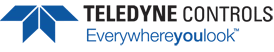 Control No.:Control No.:Control No.:Control No.:Control No.:Control No.:Control No.:Control No.:Control No.:Control No.:Control No.:Control No.:Control No.:Control No.:Control No.:Control No.:Control No.:Control No.:Control No.:Control No.:SUPPLIER DEVIATION / WAIVER / CLARIFICATION REQUESTSUPPLIER DEVIATION / WAIVER / CLARIFICATION REQUESTSUPPLIER DEVIATION / WAIVER / CLARIFICATION REQUESTSUPPLIER DEVIATION / WAIVER / CLARIFICATION REQUESTSUPPLIER DEVIATION / WAIVER / CLARIFICATION REQUESTSUPPLIER DEVIATION / WAIVER / CLARIFICATION REQUESTSUPPLIER DEVIATION / WAIVER / CLARIFICATION REQUESTSUPPLIER DEVIATION / WAIVER / CLARIFICATION REQUESTSUPPLIER DEVIATION / WAIVER / CLARIFICATION REQUESTSUPPLIER DEVIATION / WAIVER / CLARIFICATION REQUESTSUPPLIER DEVIATION / WAIVER / CLARIFICATION REQUESTSUPPLIER DEVIATION / WAIVER / CLARIFICATION REQUESTSUPPLIER DEVIATION / WAIVER / CLARIFICATION REQUESTSUPPLIER DEVIATION / WAIVER / CLARIFICATION REQUESTSUPPLIER DEVIATION / WAIVER / CLARIFICATION REQUESTSUPPLIER DEVIATION / WAIVER / CLARIFICATION REQUESTSUPPLIER DEVIATION / WAIVER / CLARIFICATION REQUESTSUPPLIER DEVIATION / WAIVER / CLARIFICATION REQUESTSUPPLIER DEVIATION / WAIVER / CLARIFICATION REQUESTSUPPLIER DEVIATION / WAIVER / CLARIFICATION REQUESTSUPPLIER DEVIATION / WAIVER / CLARIFICATION REQUESTSUPPLIER DEVIATION / WAIVER / CLARIFICATION REQUESTSUPPLIER DEVIATION / WAIVER / CLARIFICATION REQUESTSUPPLIER DEVIATION / WAIVER / CLARIFICATION REQUESTSUPPLIER DEVIATION / WAIVER / CLARIFICATION REQUESTSUPPLIER DEVIATION / WAIVER / CLARIFICATION REQUESTSUPPLIER DEVIATION / WAIVER / CLARIFICATION REQUESTSUPPLIER DEVIATION / WAIVER / CLARIFICATION REQUESTSUPPLIER DEVIATION / WAIVER / CLARIFICATION REQUESTSUPPLIER DEVIATION / WAIVER / CLARIFICATION REQUESTSUPPLIER DEVIATION / WAIVER / CLARIFICATION REQUESTSUPPLIER DEVIATION / WAIVER / CLARIFICATION REQUESTSUPPLIER DEVIATION / WAIVER / CLARIFICATION REQUESTSUPPLIER DEVIATION / WAIVER / CLARIFICATION REQUESTSUPPLIER DEVIATION / WAIVER / CLARIFICATION REQUESTSUPPLIER DEVIATION / WAIVER / CLARIFICATION REQUESTSUPPLIER DEVIATION / WAIVER / CLARIFICATION REQUESTSUPPLIER DEVIATION / WAIVER / CLARIFICATION REQUESTSUPPLIER DEVIATION / WAIVER / CLARIFICATION REQUESTSUPPLIER DEVIATION / WAIVER / CLARIFICATION REQUESTSUPPLIER DEVIATION / WAIVER / CLARIFICATION REQUESTTHIS IS A REQUEST FOR AUTHORIZATION TO SHIP MATERIAL THAT IS NONCONFORMING TO CONTRACTUAL SPECIFICATIONS (PLEASE SPECIFY):                 PRIORITY STATUS:  HIGH   MEDIUM   LOWTHIS IS A REQUEST FOR AUTHORIZATION TO SHIP MATERIAL THAT IS NONCONFORMING TO CONTRACTUAL SPECIFICATIONS (PLEASE SPECIFY):                 PRIORITY STATUS:  HIGH   MEDIUM   LOWTHIS IS A REQUEST FOR AUTHORIZATION TO SHIP MATERIAL THAT IS NONCONFORMING TO CONTRACTUAL SPECIFICATIONS (PLEASE SPECIFY):                 PRIORITY STATUS:  HIGH   MEDIUM   LOWTHIS IS A REQUEST FOR AUTHORIZATION TO SHIP MATERIAL THAT IS NONCONFORMING TO CONTRACTUAL SPECIFICATIONS (PLEASE SPECIFY):                 PRIORITY STATUS:  HIGH   MEDIUM   LOWTHIS IS A REQUEST FOR AUTHORIZATION TO SHIP MATERIAL THAT IS NONCONFORMING TO CONTRACTUAL SPECIFICATIONS (PLEASE SPECIFY):                 PRIORITY STATUS:  HIGH   MEDIUM   LOWTHIS IS A REQUEST FOR AUTHORIZATION TO SHIP MATERIAL THAT IS NONCONFORMING TO CONTRACTUAL SPECIFICATIONS (PLEASE SPECIFY):                 PRIORITY STATUS:  HIGH   MEDIUM   LOWTHIS IS A REQUEST FOR AUTHORIZATION TO SHIP MATERIAL THAT IS NONCONFORMING TO CONTRACTUAL SPECIFICATIONS (PLEASE SPECIFY):                 PRIORITY STATUS:  HIGH   MEDIUM   LOWTHIS IS A REQUEST FOR AUTHORIZATION TO SHIP MATERIAL THAT IS NONCONFORMING TO CONTRACTUAL SPECIFICATIONS (PLEASE SPECIFY):                 PRIORITY STATUS:  HIGH   MEDIUM   LOWTHIS IS A REQUEST FOR AUTHORIZATION TO SHIP MATERIAL THAT IS NONCONFORMING TO CONTRACTUAL SPECIFICATIONS (PLEASE SPECIFY):                 PRIORITY STATUS:  HIGH   MEDIUM   LOWTHIS IS A REQUEST FOR AUTHORIZATION TO SHIP MATERIAL THAT IS NONCONFORMING TO CONTRACTUAL SPECIFICATIONS (PLEASE SPECIFY):                 PRIORITY STATUS:  HIGH   MEDIUM   LOWTHIS IS A REQUEST FOR AUTHORIZATION TO SHIP MATERIAL THAT IS NONCONFORMING TO CONTRACTUAL SPECIFICATIONS (PLEASE SPECIFY):                 PRIORITY STATUS:  HIGH   MEDIUM   LOWTHIS IS A REQUEST FOR AUTHORIZATION TO SHIP MATERIAL THAT IS NONCONFORMING TO CONTRACTUAL SPECIFICATIONS (PLEASE SPECIFY):                 PRIORITY STATUS:  HIGH   MEDIUM   LOWTHIS IS A REQUEST FOR AUTHORIZATION TO SHIP MATERIAL THAT IS NONCONFORMING TO CONTRACTUAL SPECIFICATIONS (PLEASE SPECIFY):                 PRIORITY STATUS:  HIGH   MEDIUM   LOWTHIS IS A REQUEST FOR AUTHORIZATION TO SHIP MATERIAL THAT IS NONCONFORMING TO CONTRACTUAL SPECIFICATIONS (PLEASE SPECIFY):                 PRIORITY STATUS:  HIGH   MEDIUM   LOWTHIS IS A REQUEST FOR AUTHORIZATION TO SHIP MATERIAL THAT IS NONCONFORMING TO CONTRACTUAL SPECIFICATIONS (PLEASE SPECIFY):                 PRIORITY STATUS:  HIGH   MEDIUM   LOWTHIS IS A REQUEST FOR AUTHORIZATION TO SHIP MATERIAL THAT IS NONCONFORMING TO CONTRACTUAL SPECIFICATIONS (PLEASE SPECIFY):                 PRIORITY STATUS:  HIGH   MEDIUM   LOWTHIS IS A REQUEST FOR AUTHORIZATION TO SHIP MATERIAL THAT IS NONCONFORMING TO CONTRACTUAL SPECIFICATIONS (PLEASE SPECIFY):                 PRIORITY STATUS:  HIGH   MEDIUM   LOWTHIS IS A REQUEST FOR AUTHORIZATION TO SHIP MATERIAL THAT IS NONCONFORMING TO CONTRACTUAL SPECIFICATIONS (PLEASE SPECIFY):                 PRIORITY STATUS:  HIGH   MEDIUM   LOWTHIS IS A REQUEST FOR AUTHORIZATION TO SHIP MATERIAL THAT IS NONCONFORMING TO CONTRACTUAL SPECIFICATIONS (PLEASE SPECIFY):                 PRIORITY STATUS:  HIGH   MEDIUM   LOWTHIS IS A REQUEST FOR AUTHORIZATION TO SHIP MATERIAL THAT IS NONCONFORMING TO CONTRACTUAL SPECIFICATIONS (PLEASE SPECIFY):                 PRIORITY STATUS:  HIGH   MEDIUM   LOWTHIS IS A REQUEST FOR AUTHORIZATION TO SHIP MATERIAL THAT IS NONCONFORMING TO CONTRACTUAL SPECIFICATIONS (PLEASE SPECIFY):                 PRIORITY STATUS:  HIGH   MEDIUM   LOWTHIS IS A REQUEST FOR AUTHORIZATION TO SHIP MATERIAL THAT IS NONCONFORMING TO CONTRACTUAL SPECIFICATIONS (PLEASE SPECIFY):                 PRIORITY STATUS:  HIGH   MEDIUM   LOWTHIS IS A REQUEST FOR AUTHORIZATION TO SHIP MATERIAL THAT IS NONCONFORMING TO CONTRACTUAL SPECIFICATIONS (PLEASE SPECIFY):                 PRIORITY STATUS:  HIGH   MEDIUM   LOWTHIS IS A REQUEST FOR AUTHORIZATION TO SHIP MATERIAL THAT IS NONCONFORMING TO CONTRACTUAL SPECIFICATIONS (PLEASE SPECIFY):                 PRIORITY STATUS:  HIGH   MEDIUM   LOWTHIS IS A REQUEST FOR AUTHORIZATION TO SHIP MATERIAL THAT IS NONCONFORMING TO CONTRACTUAL SPECIFICATIONS (PLEASE SPECIFY):                 PRIORITY STATUS:  HIGH   MEDIUM   LOWTHIS IS A REQUEST FOR AUTHORIZATION TO SHIP MATERIAL THAT IS NONCONFORMING TO CONTRACTUAL SPECIFICATIONS (PLEASE SPECIFY):                 PRIORITY STATUS:  HIGH   MEDIUM   LOWTHIS IS A REQUEST FOR AUTHORIZATION TO SHIP MATERIAL THAT IS NONCONFORMING TO CONTRACTUAL SPECIFICATIONS (PLEASE SPECIFY):                 PRIORITY STATUS:  HIGH   MEDIUM   LOWTHIS IS A REQUEST FOR AUTHORIZATION TO SHIP MATERIAL THAT IS NONCONFORMING TO CONTRACTUAL SPECIFICATIONS (PLEASE SPECIFY):                 PRIORITY STATUS:  HIGH   MEDIUM   LOWTHIS IS A REQUEST FOR AUTHORIZATION TO SHIP MATERIAL THAT IS NONCONFORMING TO CONTRACTUAL SPECIFICATIONS (PLEASE SPECIFY):                 PRIORITY STATUS:  HIGH   MEDIUM   LOWTHIS IS A REQUEST FOR AUTHORIZATION TO SHIP MATERIAL THAT IS NONCONFORMING TO CONTRACTUAL SPECIFICATIONS (PLEASE SPECIFY):                 PRIORITY STATUS:  HIGH   MEDIUM   LOWTHIS IS A REQUEST FOR AUTHORIZATION TO SHIP MATERIAL THAT IS NONCONFORMING TO CONTRACTUAL SPECIFICATIONS (PLEASE SPECIFY):                 PRIORITY STATUS:  HIGH   MEDIUM   LOWTHIS IS A REQUEST FOR AUTHORIZATION TO SHIP MATERIAL THAT IS NONCONFORMING TO CONTRACTUAL SPECIFICATIONS (PLEASE SPECIFY):                 PRIORITY STATUS:  HIGH   MEDIUM   LOWTHIS IS A REQUEST FOR AUTHORIZATION TO SHIP MATERIAL THAT IS NONCONFORMING TO CONTRACTUAL SPECIFICATIONS (PLEASE SPECIFY):                 PRIORITY STATUS:  HIGH   MEDIUM   LOWTHIS IS A REQUEST FOR AUTHORIZATION TO SHIP MATERIAL THAT IS NONCONFORMING TO CONTRACTUAL SPECIFICATIONS (PLEASE SPECIFY):                 PRIORITY STATUS:  HIGH   MEDIUM   LOWTHIS IS A REQUEST FOR AUTHORIZATION TO SHIP MATERIAL THAT IS NONCONFORMING TO CONTRACTUAL SPECIFICATIONS (PLEASE SPECIFY):                 PRIORITY STATUS:  HIGH   MEDIUM   LOWTHIS IS A REQUEST FOR AUTHORIZATION TO SHIP MATERIAL THAT IS NONCONFORMING TO CONTRACTUAL SPECIFICATIONS (PLEASE SPECIFY):                 PRIORITY STATUS:  HIGH   MEDIUM   LOWTHIS IS A REQUEST FOR AUTHORIZATION TO SHIP MATERIAL THAT IS NONCONFORMING TO CONTRACTUAL SPECIFICATIONS (PLEASE SPECIFY):                 PRIORITY STATUS:  HIGH   MEDIUM   LOWTHIS IS A REQUEST FOR AUTHORIZATION TO SHIP MATERIAL THAT IS NONCONFORMING TO CONTRACTUAL SPECIFICATIONS (PLEASE SPECIFY):                 PRIORITY STATUS:  HIGH   MEDIUM   LOWTHIS IS A REQUEST FOR AUTHORIZATION TO SHIP MATERIAL THAT IS NONCONFORMING TO CONTRACTUAL SPECIFICATIONS (PLEASE SPECIFY):                 PRIORITY STATUS:  HIGH   MEDIUM   LOWTHIS IS A REQUEST FOR AUTHORIZATION TO SHIP MATERIAL THAT IS NONCONFORMING TO CONTRACTUAL SPECIFICATIONS (PLEASE SPECIFY):                 PRIORITY STATUS:  HIGH   MEDIUM   LOWTHIS IS A REQUEST FOR AUTHORIZATION TO SHIP MATERIAL THAT IS NONCONFORMING TO CONTRACTUAL SPECIFICATIONS (PLEASE SPECIFY):                 PRIORITY STATUS:  HIGH   MEDIUM   LOWSupplier Name:Supplier Name:Supplier Name:Received Date:Received Date:Received Date:Received Date:Received Date:Received Date:Received Date:Received Date:Submit Date:Submit Date:Submit Date:Submit Date:Submit Date:Submit Date:Requestor Name:Requestor Name:Requestor Name:Requestor Name:Title:Title:Supplier Code:Supplier Code:Supplier Code:Supplier Code:Supplier Code:Supplier Code:Supplier Code:Supplier Code:Supplier Code:NOTE: APPROVED DEVIATION WAIVER REQUEST CONTROL NUMBER MUST BE RECORDED ON SUPPLIERS C OF C & SUBMIT WITH CERT PACKAGE NOTE: APPROVED DEVIATION WAIVER REQUEST CONTROL NUMBER MUST BE RECORDED ON SUPPLIERS C OF C & SUBMIT WITH CERT PACKAGE NOTE: APPROVED DEVIATION WAIVER REQUEST CONTROL NUMBER MUST BE RECORDED ON SUPPLIERS C OF C & SUBMIT WITH CERT PACKAGE NOTE: APPROVED DEVIATION WAIVER REQUEST CONTROL NUMBER MUST BE RECORDED ON SUPPLIERS C OF C & SUBMIT WITH CERT PACKAGE NOTE: APPROVED DEVIATION WAIVER REQUEST CONTROL NUMBER MUST BE RECORDED ON SUPPLIERS C OF C & SUBMIT WITH CERT PACKAGE NOTE: APPROVED DEVIATION WAIVER REQUEST CONTROL NUMBER MUST BE RECORDED ON SUPPLIERS C OF C & SUBMIT WITH CERT PACKAGE NOTE: APPROVED DEVIATION WAIVER REQUEST CONTROL NUMBER MUST BE RECORDED ON SUPPLIERS C OF C & SUBMIT WITH CERT PACKAGE NOTE: APPROVED DEVIATION WAIVER REQUEST CONTROL NUMBER MUST BE RECORDED ON SUPPLIERS C OF C & SUBMIT WITH CERT PACKAGE NOTE: APPROVED DEVIATION WAIVER REQUEST CONTROL NUMBER MUST BE RECORDED ON SUPPLIERS C OF C & SUBMIT WITH CERT PACKAGE NOTE: APPROVED DEVIATION WAIVER REQUEST CONTROL NUMBER MUST BE RECORDED ON SUPPLIERS C OF C & SUBMIT WITH CERT PACKAGE NOTE: APPROVED DEVIATION WAIVER REQUEST CONTROL NUMBER MUST BE RECORDED ON SUPPLIERS C OF C & SUBMIT WITH CERT PACKAGE NOTE: APPROVED DEVIATION WAIVER REQUEST CONTROL NUMBER MUST BE RECORDED ON SUPPLIERS C OF C & SUBMIT WITH CERT PACKAGE NOTE: APPROVED DEVIATION WAIVER REQUEST CONTROL NUMBER MUST BE RECORDED ON SUPPLIERS C OF C & SUBMIT WITH CERT PACKAGE NOTE: APPROVED DEVIATION WAIVER REQUEST CONTROL NUMBER MUST BE RECORDED ON SUPPLIERS C OF C & SUBMIT WITH CERT PACKAGE NOTE: APPROVED DEVIATION WAIVER REQUEST CONTROL NUMBER MUST BE RECORDED ON SUPPLIERS C OF C & SUBMIT WITH CERT PACKAGE NOTE: APPROVED DEVIATION WAIVER REQUEST CONTROL NUMBER MUST BE RECORDED ON SUPPLIERS C OF C & SUBMIT WITH CERT PACKAGE NOTE: APPROVED DEVIATION WAIVER REQUEST CONTROL NUMBER MUST BE RECORDED ON SUPPLIERS C OF C & SUBMIT WITH CERT PACKAGE NOTE: APPROVED DEVIATION WAIVER REQUEST CONTROL NUMBER MUST BE RECORDED ON SUPPLIERS C OF C & SUBMIT WITH CERT PACKAGE NOTE: APPROVED DEVIATION WAIVER REQUEST CONTROL NUMBER MUST BE RECORDED ON SUPPLIERS C OF C & SUBMIT WITH CERT PACKAGE NOTE: APPROVED DEVIATION WAIVER REQUEST CONTROL NUMBER MUST BE RECORDED ON SUPPLIERS C OF C & SUBMIT WITH CERT PACKAGE NOTE: APPROVED DEVIATION WAIVER REQUEST CONTROL NUMBER MUST BE RECORDED ON SUPPLIERS C OF C & SUBMIT WITH CERT PACKAGE NOTE: APPROVED DEVIATION WAIVER REQUEST CONTROL NUMBER MUST BE RECORDED ON SUPPLIERS C OF C & SUBMIT WITH CERT PACKAGE NOTE: APPROVED DEVIATION WAIVER REQUEST CONTROL NUMBER MUST BE RECORDED ON SUPPLIERS C OF C & SUBMIT WITH CERT PACKAGE NOTE: APPROVED DEVIATION WAIVER REQUEST CONTROL NUMBER MUST BE RECORDED ON SUPPLIERS C OF C & SUBMIT WITH CERT PACKAGE NOTE: APPROVED DEVIATION WAIVER REQUEST CONTROL NUMBER MUST BE RECORDED ON SUPPLIERS C OF C & SUBMIT WITH CERT PACKAGE NOTE: APPROVED DEVIATION WAIVER REQUEST CONTROL NUMBER MUST BE RECORDED ON SUPPLIERS C OF C & SUBMIT WITH CERT PACKAGE NOTE: APPROVED DEVIATION WAIVER REQUEST CONTROL NUMBER MUST BE RECORDED ON SUPPLIERS C OF C & SUBMIT WITH CERT PACKAGE NOTE: APPROVED DEVIATION WAIVER REQUEST CONTROL NUMBER MUST BE RECORDED ON SUPPLIERS C OF C & SUBMIT WITH CERT PACKAGE NOTE: APPROVED DEVIATION WAIVER REQUEST CONTROL NUMBER MUST BE RECORDED ON SUPPLIERS C OF C & SUBMIT WITH CERT PACKAGE NOTE: APPROVED DEVIATION WAIVER REQUEST CONTROL NUMBER MUST BE RECORDED ON SUPPLIERS C OF C & SUBMIT WITH CERT PACKAGE NOTE: APPROVED DEVIATION WAIVER REQUEST CONTROL NUMBER MUST BE RECORDED ON SUPPLIERS C OF C & SUBMIT WITH CERT PACKAGE NOTE: APPROVED DEVIATION WAIVER REQUEST CONTROL NUMBER MUST BE RECORDED ON SUPPLIERS C OF C & SUBMIT WITH CERT PACKAGE NOTE: APPROVED DEVIATION WAIVER REQUEST CONTROL NUMBER MUST BE RECORDED ON SUPPLIERS C OF C & SUBMIT WITH CERT PACKAGE NOTE: APPROVED DEVIATION WAIVER REQUEST CONTROL NUMBER MUST BE RECORDED ON SUPPLIERS C OF C & SUBMIT WITH CERT PACKAGE NOTE: APPROVED DEVIATION WAIVER REQUEST CONTROL NUMBER MUST BE RECORDED ON SUPPLIERS C OF C & SUBMIT WITH CERT PACKAGE NOTE: APPROVED DEVIATION WAIVER REQUEST CONTROL NUMBER MUST BE RECORDED ON SUPPLIERS C OF C & SUBMIT WITH CERT PACKAGE NOTE: APPROVED DEVIATION WAIVER REQUEST CONTROL NUMBER MUST BE RECORDED ON SUPPLIERS C OF C & SUBMIT WITH CERT PACKAGE NOTE: APPROVED DEVIATION WAIVER REQUEST CONTROL NUMBER MUST BE RECORDED ON SUPPLIERS C OF C & SUBMIT WITH CERT PACKAGE NOTE: APPROVED DEVIATION WAIVER REQUEST CONTROL NUMBER MUST BE RECORDED ON SUPPLIERS C OF C & SUBMIT WITH CERT PACKAGE NOTE: APPROVED DEVIATION WAIVER REQUEST CONTROL NUMBER MUST BE RECORDED ON SUPPLIERS C OF C & SUBMIT WITH CERT PACKAGE NOTE: APPROVED DEVIATION WAIVER REQUEST CONTROL NUMBER MUST BE RECORDED ON SUPPLIERS C OF C & SUBMIT WITH CERT PACKAGE PART / DOCUMENT AFFECTEDPART / DOCUMENT AFFECTEDPART / DOCUMENT AFFECTEDPART / DOCUMENT AFFECTEDPART / DOCUMENT AFFECTEDPART / DOCUMENT AFFECTEDPART / DOCUMENT AFFECTEDPART / DOCUMENT AFFECTEDPART / DOCUMENT AFFECTEDPART / DOCUMENT AFFECTEDPART / DOCUMENT AFFECTEDPART / DOCUMENT AFFECTEDPART / DOCUMENT AFFECTEDPART / DOCUMENT AFFECTEDPART / DOCUMENT AFFECTEDPART / DOCUMENT AFFECTEDPART / DOCUMENT AFFECTEDPART / DOCUMENT AFFECTEDPART / DOCUMENT AFFECTEDPART / DOCUMENT AFFECTEDPART / DOCUMENT AFFECTEDPART / DOCUMENT AFFECTEDPART / DOCUMENT AFFECTEDPART / DOCUMENT AFFECTEDPART / DOCUMENT AFFECTEDPART / DOCUMENT AFFECTEDPART / DOCUMENT AFFECTEDPART / DOCUMENT AFFECTEDPART / DOCUMENT AFFECTEDPART / DOCUMENT AFFECTEDPART / DOCUMENT AFFECTEDPART / DOCUMENT AFFECTEDPART / DOCUMENT AFFECTEDPART / DOCUMENT AFFECTEDPART / DOCUMENT AFFECTEDPART / DOCUMENT AFFECTEDPART / DOCUMENT AFFECTEDPART / DOCUMENT AFFECTEDPART / DOCUMENT AFFECTEDPART / DOCUMENT AFFECTEDPART / DOCUMENT AFFECTEDPurchase Order No.:Purchase Order No.:Purchase Order No.:Purchase Order No.:Purchase Order No.:PO Part No.:PO Part No.:Rev.:Rev.:PO Part Description:PO Part Description:PO Part Description:PO Part Description:PO Part Description:PO Part Description:PO Part Description:PO Part Description:PO Part Description:PO Part Description:Buyer:Buyer:Qty. Affected:Qty. Affected:Program(s):Program(s):Program(s): CONSIGNMENT CCA / PART    TURN-KEY CCA / PART CONSIGNMENT CCA / PART    TURN-KEY CCA / PART CONSIGNMENT CCA / PART    TURN-KEY CCA / PART CONSIGNMENT CCA / PART    TURN-KEY CCA / PART CONSIGNMENT CCA / PART    TURN-KEY CCA / PART CONSIGNMENT CCA / PART    TURN-KEY CCA / PART CONSIGNMENT CCA / PART    TURN-KEY CCA / PART CONSIGNMENT CCA / PART    TURN-KEY CCA / PART CONSIGNMENT CCA / PART    TURN-KEY CCA / PART CONSIGNMENT CCA / PART    TURN-KEY CCA / PART CONSIGNMENT CCA / PART    TURN-KEY CCA / PART CONSIGNMENT CCA / PART    TURN-KEY CCA / PART CONSIGNMENT CCA / PART    TURN-KEY CCA / PARTSUPPLIER MUST COMPLETE SECTIONS 1, 2 & 3 TO BE ACCEPTED BY TELEDYNE CONTROLS PURCHASING REPRESENTATIVEDEVIATION: A SPECIFIC WRITTEN AUTHORIZATION, GRANTED PRIOR TO THE MANUFACTURE OR PROCESSING OF AN ITEM, TO DEPART FROM A PARTICULAR PERFORMANCE OR DESIGN REQUIREMENT OF A SPECIFICATION FOR A LIMITED NUMBER OR UNITS OR PERIOD OF TIME. WAIVER: A SPECIFIC WRITTEN AUTHORIZATION TO ACCEPT A CONFIGURATION OR OTHER DESIGNATED ITEM THAT, DURING PRODUCTION OR AFTER HAVING BEEN SUBMITTED FOR INSPECTION, ARE FOUND TO DEPART FROM SPECIFIC REQUIREMENTS.CLARIFICATION: CLEAR UP CONFUSION, AMBIGUITY ON A DRAWING AND/ OR SPECIFICATION. SUPPLIER MUST COMPLETE SECTIONS 1, 2 & 3 TO BE ACCEPTED BY TELEDYNE CONTROLS PURCHASING REPRESENTATIVEDEVIATION: A SPECIFIC WRITTEN AUTHORIZATION, GRANTED PRIOR TO THE MANUFACTURE OR PROCESSING OF AN ITEM, TO DEPART FROM A PARTICULAR PERFORMANCE OR DESIGN REQUIREMENT OF A SPECIFICATION FOR A LIMITED NUMBER OR UNITS OR PERIOD OF TIME. WAIVER: A SPECIFIC WRITTEN AUTHORIZATION TO ACCEPT A CONFIGURATION OR OTHER DESIGNATED ITEM THAT, DURING PRODUCTION OR AFTER HAVING BEEN SUBMITTED FOR INSPECTION, ARE FOUND TO DEPART FROM SPECIFIC REQUIREMENTS.CLARIFICATION: CLEAR UP CONFUSION, AMBIGUITY ON A DRAWING AND/ OR SPECIFICATION. SUPPLIER MUST COMPLETE SECTIONS 1, 2 & 3 TO BE ACCEPTED BY TELEDYNE CONTROLS PURCHASING REPRESENTATIVEDEVIATION: A SPECIFIC WRITTEN AUTHORIZATION, GRANTED PRIOR TO THE MANUFACTURE OR PROCESSING OF AN ITEM, TO DEPART FROM A PARTICULAR PERFORMANCE OR DESIGN REQUIREMENT OF A SPECIFICATION FOR A LIMITED NUMBER OR UNITS OR PERIOD OF TIME. WAIVER: A SPECIFIC WRITTEN AUTHORIZATION TO ACCEPT A CONFIGURATION OR OTHER DESIGNATED ITEM THAT, DURING PRODUCTION OR AFTER HAVING BEEN SUBMITTED FOR INSPECTION, ARE FOUND TO DEPART FROM SPECIFIC REQUIREMENTS.CLARIFICATION: CLEAR UP CONFUSION, AMBIGUITY ON A DRAWING AND/ OR SPECIFICATION. SUPPLIER MUST COMPLETE SECTIONS 1, 2 & 3 TO BE ACCEPTED BY TELEDYNE CONTROLS PURCHASING REPRESENTATIVEDEVIATION: A SPECIFIC WRITTEN AUTHORIZATION, GRANTED PRIOR TO THE MANUFACTURE OR PROCESSING OF AN ITEM, TO DEPART FROM A PARTICULAR PERFORMANCE OR DESIGN REQUIREMENT OF A SPECIFICATION FOR A LIMITED NUMBER OR UNITS OR PERIOD OF TIME. WAIVER: A SPECIFIC WRITTEN AUTHORIZATION TO ACCEPT A CONFIGURATION OR OTHER DESIGNATED ITEM THAT, DURING PRODUCTION OR AFTER HAVING BEEN SUBMITTED FOR INSPECTION, ARE FOUND TO DEPART FROM SPECIFIC REQUIREMENTS.CLARIFICATION: CLEAR UP CONFUSION, AMBIGUITY ON A DRAWING AND/ OR SPECIFICATION. SUPPLIER MUST COMPLETE SECTIONS 1, 2 & 3 TO BE ACCEPTED BY TELEDYNE CONTROLS PURCHASING REPRESENTATIVEDEVIATION: A SPECIFIC WRITTEN AUTHORIZATION, GRANTED PRIOR TO THE MANUFACTURE OR PROCESSING OF AN ITEM, TO DEPART FROM A PARTICULAR PERFORMANCE OR DESIGN REQUIREMENT OF A SPECIFICATION FOR A LIMITED NUMBER OR UNITS OR PERIOD OF TIME. WAIVER: A SPECIFIC WRITTEN AUTHORIZATION TO ACCEPT A CONFIGURATION OR OTHER DESIGNATED ITEM THAT, DURING PRODUCTION OR AFTER HAVING BEEN SUBMITTED FOR INSPECTION, ARE FOUND TO DEPART FROM SPECIFIC REQUIREMENTS.CLARIFICATION: CLEAR UP CONFUSION, AMBIGUITY ON A DRAWING AND/ OR SPECIFICATION. SUPPLIER MUST COMPLETE SECTIONS 1, 2 & 3 TO BE ACCEPTED BY TELEDYNE CONTROLS PURCHASING REPRESENTATIVEDEVIATION: A SPECIFIC WRITTEN AUTHORIZATION, GRANTED PRIOR TO THE MANUFACTURE OR PROCESSING OF AN ITEM, TO DEPART FROM A PARTICULAR PERFORMANCE OR DESIGN REQUIREMENT OF A SPECIFICATION FOR A LIMITED NUMBER OR UNITS OR PERIOD OF TIME. WAIVER: A SPECIFIC WRITTEN AUTHORIZATION TO ACCEPT A CONFIGURATION OR OTHER DESIGNATED ITEM THAT, DURING PRODUCTION OR AFTER HAVING BEEN SUBMITTED FOR INSPECTION, ARE FOUND TO DEPART FROM SPECIFIC REQUIREMENTS.CLARIFICATION: CLEAR UP CONFUSION, AMBIGUITY ON A DRAWING AND/ OR SPECIFICATION. SUPPLIER MUST COMPLETE SECTIONS 1, 2 & 3 TO BE ACCEPTED BY TELEDYNE CONTROLS PURCHASING REPRESENTATIVEDEVIATION: A SPECIFIC WRITTEN AUTHORIZATION, GRANTED PRIOR TO THE MANUFACTURE OR PROCESSING OF AN ITEM, TO DEPART FROM A PARTICULAR PERFORMANCE OR DESIGN REQUIREMENT OF A SPECIFICATION FOR A LIMITED NUMBER OR UNITS OR PERIOD OF TIME. WAIVER: A SPECIFIC WRITTEN AUTHORIZATION TO ACCEPT A CONFIGURATION OR OTHER DESIGNATED ITEM THAT, DURING PRODUCTION OR AFTER HAVING BEEN SUBMITTED FOR INSPECTION, ARE FOUND TO DEPART FROM SPECIFIC REQUIREMENTS.CLARIFICATION: CLEAR UP CONFUSION, AMBIGUITY ON A DRAWING AND/ OR SPECIFICATION. SUPPLIER MUST COMPLETE SECTIONS 1, 2 & 3 TO BE ACCEPTED BY TELEDYNE CONTROLS PURCHASING REPRESENTATIVEDEVIATION: A SPECIFIC WRITTEN AUTHORIZATION, GRANTED PRIOR TO THE MANUFACTURE OR PROCESSING OF AN ITEM, TO DEPART FROM A PARTICULAR PERFORMANCE OR DESIGN REQUIREMENT OF A SPECIFICATION FOR A LIMITED NUMBER OR UNITS OR PERIOD OF TIME. WAIVER: A SPECIFIC WRITTEN AUTHORIZATION TO ACCEPT A CONFIGURATION OR OTHER DESIGNATED ITEM THAT, DURING PRODUCTION OR AFTER HAVING BEEN SUBMITTED FOR INSPECTION, ARE FOUND TO DEPART FROM SPECIFIC REQUIREMENTS.CLARIFICATION: CLEAR UP CONFUSION, AMBIGUITY ON A DRAWING AND/ OR SPECIFICATION. SUPPLIER MUST COMPLETE SECTIONS 1, 2 & 3 TO BE ACCEPTED BY TELEDYNE CONTROLS PURCHASING REPRESENTATIVEDEVIATION: A SPECIFIC WRITTEN AUTHORIZATION, GRANTED PRIOR TO THE MANUFACTURE OR PROCESSING OF AN ITEM, TO DEPART FROM A PARTICULAR PERFORMANCE OR DESIGN REQUIREMENT OF A SPECIFICATION FOR A LIMITED NUMBER OR UNITS OR PERIOD OF TIME. WAIVER: A SPECIFIC WRITTEN AUTHORIZATION TO ACCEPT A CONFIGURATION OR OTHER DESIGNATED ITEM THAT, DURING PRODUCTION OR AFTER HAVING BEEN SUBMITTED FOR INSPECTION, ARE FOUND TO DEPART FROM SPECIFIC REQUIREMENTS.CLARIFICATION: CLEAR UP CONFUSION, AMBIGUITY ON A DRAWING AND/ OR SPECIFICATION. SUPPLIER MUST COMPLETE SECTIONS 1, 2 & 3 TO BE ACCEPTED BY TELEDYNE CONTROLS PURCHASING REPRESENTATIVEDEVIATION: A SPECIFIC WRITTEN AUTHORIZATION, GRANTED PRIOR TO THE MANUFACTURE OR PROCESSING OF AN ITEM, TO DEPART FROM A PARTICULAR PERFORMANCE OR DESIGN REQUIREMENT OF A SPECIFICATION FOR A LIMITED NUMBER OR UNITS OR PERIOD OF TIME. WAIVER: A SPECIFIC WRITTEN AUTHORIZATION TO ACCEPT A CONFIGURATION OR OTHER DESIGNATED ITEM THAT, DURING PRODUCTION OR AFTER HAVING BEEN SUBMITTED FOR INSPECTION, ARE FOUND TO DEPART FROM SPECIFIC REQUIREMENTS.CLARIFICATION: CLEAR UP CONFUSION, AMBIGUITY ON A DRAWING AND/ OR SPECIFICATION. SUPPLIER MUST COMPLETE SECTIONS 1, 2 & 3 TO BE ACCEPTED BY TELEDYNE CONTROLS PURCHASING REPRESENTATIVEDEVIATION: A SPECIFIC WRITTEN AUTHORIZATION, GRANTED PRIOR TO THE MANUFACTURE OR PROCESSING OF AN ITEM, TO DEPART FROM A PARTICULAR PERFORMANCE OR DESIGN REQUIREMENT OF A SPECIFICATION FOR A LIMITED NUMBER OR UNITS OR PERIOD OF TIME. WAIVER: A SPECIFIC WRITTEN AUTHORIZATION TO ACCEPT A CONFIGURATION OR OTHER DESIGNATED ITEM THAT, DURING PRODUCTION OR AFTER HAVING BEEN SUBMITTED FOR INSPECTION, ARE FOUND TO DEPART FROM SPECIFIC REQUIREMENTS.CLARIFICATION: CLEAR UP CONFUSION, AMBIGUITY ON A DRAWING AND/ OR SPECIFICATION. SUPPLIER MUST COMPLETE SECTIONS 1, 2 & 3 TO BE ACCEPTED BY TELEDYNE CONTROLS PURCHASING REPRESENTATIVEDEVIATION: A SPECIFIC WRITTEN AUTHORIZATION, GRANTED PRIOR TO THE MANUFACTURE OR PROCESSING OF AN ITEM, TO DEPART FROM A PARTICULAR PERFORMANCE OR DESIGN REQUIREMENT OF A SPECIFICATION FOR A LIMITED NUMBER OR UNITS OR PERIOD OF TIME. WAIVER: A SPECIFIC WRITTEN AUTHORIZATION TO ACCEPT A CONFIGURATION OR OTHER DESIGNATED ITEM THAT, DURING PRODUCTION OR AFTER HAVING BEEN SUBMITTED FOR INSPECTION, ARE FOUND TO DEPART FROM SPECIFIC REQUIREMENTS.CLARIFICATION: CLEAR UP CONFUSION, AMBIGUITY ON A DRAWING AND/ OR SPECIFICATION. SUPPLIER MUST COMPLETE SECTIONS 1, 2 & 3 TO BE ACCEPTED BY TELEDYNE CONTROLS PURCHASING REPRESENTATIVEDEVIATION: A SPECIFIC WRITTEN AUTHORIZATION, GRANTED PRIOR TO THE MANUFACTURE OR PROCESSING OF AN ITEM, TO DEPART FROM A PARTICULAR PERFORMANCE OR DESIGN REQUIREMENT OF A SPECIFICATION FOR A LIMITED NUMBER OR UNITS OR PERIOD OF TIME. WAIVER: A SPECIFIC WRITTEN AUTHORIZATION TO ACCEPT A CONFIGURATION OR OTHER DESIGNATED ITEM THAT, DURING PRODUCTION OR AFTER HAVING BEEN SUBMITTED FOR INSPECTION, ARE FOUND TO DEPART FROM SPECIFIC REQUIREMENTS.CLARIFICATION: CLEAR UP CONFUSION, AMBIGUITY ON A DRAWING AND/ OR SPECIFICATION. SUPPLIER MUST COMPLETE SECTIONS 1, 2 & 3 TO BE ACCEPTED BY TELEDYNE CONTROLS PURCHASING REPRESENTATIVEDEVIATION: A SPECIFIC WRITTEN AUTHORIZATION, GRANTED PRIOR TO THE MANUFACTURE OR PROCESSING OF AN ITEM, TO DEPART FROM A PARTICULAR PERFORMANCE OR DESIGN REQUIREMENT OF A SPECIFICATION FOR A LIMITED NUMBER OR UNITS OR PERIOD OF TIME. WAIVER: A SPECIFIC WRITTEN AUTHORIZATION TO ACCEPT A CONFIGURATION OR OTHER DESIGNATED ITEM THAT, DURING PRODUCTION OR AFTER HAVING BEEN SUBMITTED FOR INSPECTION, ARE FOUND TO DEPART FROM SPECIFIC REQUIREMENTS.CLARIFICATION: CLEAR UP CONFUSION, AMBIGUITY ON A DRAWING AND/ OR SPECIFICATION. SUPPLIER MUST COMPLETE SECTIONS 1, 2 & 3 TO BE ACCEPTED BY TELEDYNE CONTROLS PURCHASING REPRESENTATIVEDEVIATION: A SPECIFIC WRITTEN AUTHORIZATION, GRANTED PRIOR TO THE MANUFACTURE OR PROCESSING OF AN ITEM, TO DEPART FROM A PARTICULAR PERFORMANCE OR DESIGN REQUIREMENT OF A SPECIFICATION FOR A LIMITED NUMBER OR UNITS OR PERIOD OF TIME. WAIVER: A SPECIFIC WRITTEN AUTHORIZATION TO ACCEPT A CONFIGURATION OR OTHER DESIGNATED ITEM THAT, DURING PRODUCTION OR AFTER HAVING BEEN SUBMITTED FOR INSPECTION, ARE FOUND TO DEPART FROM SPECIFIC REQUIREMENTS.CLARIFICATION: CLEAR UP CONFUSION, AMBIGUITY ON A DRAWING AND/ OR SPECIFICATION. SUPPLIER MUST COMPLETE SECTIONS 1, 2 & 3 TO BE ACCEPTED BY TELEDYNE CONTROLS PURCHASING REPRESENTATIVEDEVIATION: A SPECIFIC WRITTEN AUTHORIZATION, GRANTED PRIOR TO THE MANUFACTURE OR PROCESSING OF AN ITEM, TO DEPART FROM A PARTICULAR PERFORMANCE OR DESIGN REQUIREMENT OF A SPECIFICATION FOR A LIMITED NUMBER OR UNITS OR PERIOD OF TIME. WAIVER: A SPECIFIC WRITTEN AUTHORIZATION TO ACCEPT A CONFIGURATION OR OTHER DESIGNATED ITEM THAT, DURING PRODUCTION OR AFTER HAVING BEEN SUBMITTED FOR INSPECTION, ARE FOUND TO DEPART FROM SPECIFIC REQUIREMENTS.CLARIFICATION: CLEAR UP CONFUSION, AMBIGUITY ON A DRAWING AND/ OR SPECIFICATION. SUPPLIER MUST COMPLETE SECTIONS 1, 2 & 3 TO BE ACCEPTED BY TELEDYNE CONTROLS PURCHASING REPRESENTATIVEDEVIATION: A SPECIFIC WRITTEN AUTHORIZATION, GRANTED PRIOR TO THE MANUFACTURE OR PROCESSING OF AN ITEM, TO DEPART FROM A PARTICULAR PERFORMANCE OR DESIGN REQUIREMENT OF A SPECIFICATION FOR A LIMITED NUMBER OR UNITS OR PERIOD OF TIME. WAIVER: A SPECIFIC WRITTEN AUTHORIZATION TO ACCEPT A CONFIGURATION OR OTHER DESIGNATED ITEM THAT, DURING PRODUCTION OR AFTER HAVING BEEN SUBMITTED FOR INSPECTION, ARE FOUND TO DEPART FROM SPECIFIC REQUIREMENTS.CLARIFICATION: CLEAR UP CONFUSION, AMBIGUITY ON A DRAWING AND/ OR SPECIFICATION. SUPPLIER MUST COMPLETE SECTIONS 1, 2 & 3 TO BE ACCEPTED BY TELEDYNE CONTROLS PURCHASING REPRESENTATIVEDEVIATION: A SPECIFIC WRITTEN AUTHORIZATION, GRANTED PRIOR TO THE MANUFACTURE OR PROCESSING OF AN ITEM, TO DEPART FROM A PARTICULAR PERFORMANCE OR DESIGN REQUIREMENT OF A SPECIFICATION FOR A LIMITED NUMBER OR UNITS OR PERIOD OF TIME. WAIVER: A SPECIFIC WRITTEN AUTHORIZATION TO ACCEPT A CONFIGURATION OR OTHER DESIGNATED ITEM THAT, DURING PRODUCTION OR AFTER HAVING BEEN SUBMITTED FOR INSPECTION, ARE FOUND TO DEPART FROM SPECIFIC REQUIREMENTS.CLARIFICATION: CLEAR UP CONFUSION, AMBIGUITY ON A DRAWING AND/ OR SPECIFICATION. SUPPLIER MUST COMPLETE SECTIONS 1, 2 & 3 TO BE ACCEPTED BY TELEDYNE CONTROLS PURCHASING REPRESENTATIVEDEVIATION: A SPECIFIC WRITTEN AUTHORIZATION, GRANTED PRIOR TO THE MANUFACTURE OR PROCESSING OF AN ITEM, TO DEPART FROM A PARTICULAR PERFORMANCE OR DESIGN REQUIREMENT OF A SPECIFICATION FOR A LIMITED NUMBER OR UNITS OR PERIOD OF TIME. WAIVER: A SPECIFIC WRITTEN AUTHORIZATION TO ACCEPT A CONFIGURATION OR OTHER DESIGNATED ITEM THAT, DURING PRODUCTION OR AFTER HAVING BEEN SUBMITTED FOR INSPECTION, ARE FOUND TO DEPART FROM SPECIFIC REQUIREMENTS.CLARIFICATION: CLEAR UP CONFUSION, AMBIGUITY ON A DRAWING AND/ OR SPECIFICATION. SUPPLIER MUST COMPLETE SECTIONS 1, 2 & 3 TO BE ACCEPTED BY TELEDYNE CONTROLS PURCHASING REPRESENTATIVEDEVIATION: A SPECIFIC WRITTEN AUTHORIZATION, GRANTED PRIOR TO THE MANUFACTURE OR PROCESSING OF AN ITEM, TO DEPART FROM A PARTICULAR PERFORMANCE OR DESIGN REQUIREMENT OF A SPECIFICATION FOR A LIMITED NUMBER OR UNITS OR PERIOD OF TIME. WAIVER: A SPECIFIC WRITTEN AUTHORIZATION TO ACCEPT A CONFIGURATION OR OTHER DESIGNATED ITEM THAT, DURING PRODUCTION OR AFTER HAVING BEEN SUBMITTED FOR INSPECTION, ARE FOUND TO DEPART FROM SPECIFIC REQUIREMENTS.CLARIFICATION: CLEAR UP CONFUSION, AMBIGUITY ON A DRAWING AND/ OR SPECIFICATION. SUPPLIER MUST COMPLETE SECTIONS 1, 2 & 3 TO BE ACCEPTED BY TELEDYNE CONTROLS PURCHASING REPRESENTATIVEDEVIATION: A SPECIFIC WRITTEN AUTHORIZATION, GRANTED PRIOR TO THE MANUFACTURE OR PROCESSING OF AN ITEM, TO DEPART FROM A PARTICULAR PERFORMANCE OR DESIGN REQUIREMENT OF A SPECIFICATION FOR A LIMITED NUMBER OR UNITS OR PERIOD OF TIME. WAIVER: A SPECIFIC WRITTEN AUTHORIZATION TO ACCEPT A CONFIGURATION OR OTHER DESIGNATED ITEM THAT, DURING PRODUCTION OR AFTER HAVING BEEN SUBMITTED FOR INSPECTION, ARE FOUND TO DEPART FROM SPECIFIC REQUIREMENTS.CLARIFICATION: CLEAR UP CONFUSION, AMBIGUITY ON A DRAWING AND/ OR SPECIFICATION. SUPPLIER MUST COMPLETE SECTIONS 1, 2 & 3 TO BE ACCEPTED BY TELEDYNE CONTROLS PURCHASING REPRESENTATIVEDEVIATION: A SPECIFIC WRITTEN AUTHORIZATION, GRANTED PRIOR TO THE MANUFACTURE OR PROCESSING OF AN ITEM, TO DEPART FROM A PARTICULAR PERFORMANCE OR DESIGN REQUIREMENT OF A SPECIFICATION FOR A LIMITED NUMBER OR UNITS OR PERIOD OF TIME. WAIVER: A SPECIFIC WRITTEN AUTHORIZATION TO ACCEPT A CONFIGURATION OR OTHER DESIGNATED ITEM THAT, DURING PRODUCTION OR AFTER HAVING BEEN SUBMITTED FOR INSPECTION, ARE FOUND TO DEPART FROM SPECIFIC REQUIREMENTS.CLARIFICATION: CLEAR UP CONFUSION, AMBIGUITY ON A DRAWING AND/ OR SPECIFICATION. SUPPLIER MUST COMPLETE SECTIONS 1, 2 & 3 TO BE ACCEPTED BY TELEDYNE CONTROLS PURCHASING REPRESENTATIVEDEVIATION: A SPECIFIC WRITTEN AUTHORIZATION, GRANTED PRIOR TO THE MANUFACTURE OR PROCESSING OF AN ITEM, TO DEPART FROM A PARTICULAR PERFORMANCE OR DESIGN REQUIREMENT OF A SPECIFICATION FOR A LIMITED NUMBER OR UNITS OR PERIOD OF TIME. WAIVER: A SPECIFIC WRITTEN AUTHORIZATION TO ACCEPT A CONFIGURATION OR OTHER DESIGNATED ITEM THAT, DURING PRODUCTION OR AFTER HAVING BEEN SUBMITTED FOR INSPECTION, ARE FOUND TO DEPART FROM SPECIFIC REQUIREMENTS.CLARIFICATION: CLEAR UP CONFUSION, AMBIGUITY ON A DRAWING AND/ OR SPECIFICATION. SUPPLIER MUST COMPLETE SECTIONS 1, 2 & 3 TO BE ACCEPTED BY TELEDYNE CONTROLS PURCHASING REPRESENTATIVEDEVIATION: A SPECIFIC WRITTEN AUTHORIZATION, GRANTED PRIOR TO THE MANUFACTURE OR PROCESSING OF AN ITEM, TO DEPART FROM A PARTICULAR PERFORMANCE OR DESIGN REQUIREMENT OF A SPECIFICATION FOR A LIMITED NUMBER OR UNITS OR PERIOD OF TIME. WAIVER: A SPECIFIC WRITTEN AUTHORIZATION TO ACCEPT A CONFIGURATION OR OTHER DESIGNATED ITEM THAT, DURING PRODUCTION OR AFTER HAVING BEEN SUBMITTED FOR INSPECTION, ARE FOUND TO DEPART FROM SPECIFIC REQUIREMENTS.CLARIFICATION: CLEAR UP CONFUSION, AMBIGUITY ON A DRAWING AND/ OR SPECIFICATION. SUPPLIER MUST COMPLETE SECTIONS 1, 2 & 3 TO BE ACCEPTED BY TELEDYNE CONTROLS PURCHASING REPRESENTATIVEDEVIATION: A SPECIFIC WRITTEN AUTHORIZATION, GRANTED PRIOR TO THE MANUFACTURE OR PROCESSING OF AN ITEM, TO DEPART FROM A PARTICULAR PERFORMANCE OR DESIGN REQUIREMENT OF A SPECIFICATION FOR A LIMITED NUMBER OR UNITS OR PERIOD OF TIME. WAIVER: A SPECIFIC WRITTEN AUTHORIZATION TO ACCEPT A CONFIGURATION OR OTHER DESIGNATED ITEM THAT, DURING PRODUCTION OR AFTER HAVING BEEN SUBMITTED FOR INSPECTION, ARE FOUND TO DEPART FROM SPECIFIC REQUIREMENTS.CLARIFICATION: CLEAR UP CONFUSION, AMBIGUITY ON A DRAWING AND/ OR SPECIFICATION. SUPPLIER MUST COMPLETE SECTIONS 1, 2 & 3 TO BE ACCEPTED BY TELEDYNE CONTROLS PURCHASING REPRESENTATIVEDEVIATION: A SPECIFIC WRITTEN AUTHORIZATION, GRANTED PRIOR TO THE MANUFACTURE OR PROCESSING OF AN ITEM, TO DEPART FROM A PARTICULAR PERFORMANCE OR DESIGN REQUIREMENT OF A SPECIFICATION FOR A LIMITED NUMBER OR UNITS OR PERIOD OF TIME. WAIVER: A SPECIFIC WRITTEN AUTHORIZATION TO ACCEPT A CONFIGURATION OR OTHER DESIGNATED ITEM THAT, DURING PRODUCTION OR AFTER HAVING BEEN SUBMITTED FOR INSPECTION, ARE FOUND TO DEPART FROM SPECIFIC REQUIREMENTS.CLARIFICATION: CLEAR UP CONFUSION, AMBIGUITY ON A DRAWING AND/ OR SPECIFICATION. SUPPLIER MUST COMPLETE SECTIONS 1, 2 & 3 TO BE ACCEPTED BY TELEDYNE CONTROLS PURCHASING REPRESENTATIVEDEVIATION: A SPECIFIC WRITTEN AUTHORIZATION, GRANTED PRIOR TO THE MANUFACTURE OR PROCESSING OF AN ITEM, TO DEPART FROM A PARTICULAR PERFORMANCE OR DESIGN REQUIREMENT OF A SPECIFICATION FOR A LIMITED NUMBER OR UNITS OR PERIOD OF TIME. WAIVER: A SPECIFIC WRITTEN AUTHORIZATION TO ACCEPT A CONFIGURATION OR OTHER DESIGNATED ITEM THAT, DURING PRODUCTION OR AFTER HAVING BEEN SUBMITTED FOR INSPECTION, ARE FOUND TO DEPART FROM SPECIFIC REQUIREMENTS.CLARIFICATION: CLEAR UP CONFUSION, AMBIGUITY ON A DRAWING AND/ OR SPECIFICATION. SUPPLIER MUST COMPLETE SECTIONS 1, 2 & 3 TO BE ACCEPTED BY TELEDYNE CONTROLS PURCHASING REPRESENTATIVEDEVIATION: A SPECIFIC WRITTEN AUTHORIZATION, GRANTED PRIOR TO THE MANUFACTURE OR PROCESSING OF AN ITEM, TO DEPART FROM A PARTICULAR PERFORMANCE OR DESIGN REQUIREMENT OF A SPECIFICATION FOR A LIMITED NUMBER OR UNITS OR PERIOD OF TIME. WAIVER: A SPECIFIC WRITTEN AUTHORIZATION TO ACCEPT A CONFIGURATION OR OTHER DESIGNATED ITEM THAT, DURING PRODUCTION OR AFTER HAVING BEEN SUBMITTED FOR INSPECTION, ARE FOUND TO DEPART FROM SPECIFIC REQUIREMENTS.CLARIFICATION: CLEAR UP CONFUSION, AMBIGUITY ON A DRAWING AND/ OR SPECIFICATION. SUPPLIER MUST COMPLETE SECTIONS 1, 2 & 3 TO BE ACCEPTED BY TELEDYNE CONTROLS PURCHASING REPRESENTATIVEDEVIATION: A SPECIFIC WRITTEN AUTHORIZATION, GRANTED PRIOR TO THE MANUFACTURE OR PROCESSING OF AN ITEM, TO DEPART FROM A PARTICULAR PERFORMANCE OR DESIGN REQUIREMENT OF A SPECIFICATION FOR A LIMITED NUMBER OR UNITS OR PERIOD OF TIME. WAIVER: A SPECIFIC WRITTEN AUTHORIZATION TO ACCEPT A CONFIGURATION OR OTHER DESIGNATED ITEM THAT, DURING PRODUCTION OR AFTER HAVING BEEN SUBMITTED FOR INSPECTION, ARE FOUND TO DEPART FROM SPECIFIC REQUIREMENTS.CLARIFICATION: CLEAR UP CONFUSION, AMBIGUITY ON A DRAWING AND/ OR SPECIFICATION. SUPPLIER MUST COMPLETE SECTIONS 1, 2 & 3 TO BE ACCEPTED BY TELEDYNE CONTROLS PURCHASING REPRESENTATIVEDEVIATION: A SPECIFIC WRITTEN AUTHORIZATION, GRANTED PRIOR TO THE MANUFACTURE OR PROCESSING OF AN ITEM, TO DEPART FROM A PARTICULAR PERFORMANCE OR DESIGN REQUIREMENT OF A SPECIFICATION FOR A LIMITED NUMBER OR UNITS OR PERIOD OF TIME. WAIVER: A SPECIFIC WRITTEN AUTHORIZATION TO ACCEPT A CONFIGURATION OR OTHER DESIGNATED ITEM THAT, DURING PRODUCTION OR AFTER HAVING BEEN SUBMITTED FOR INSPECTION, ARE FOUND TO DEPART FROM SPECIFIC REQUIREMENTS.CLARIFICATION: CLEAR UP CONFUSION, AMBIGUITY ON A DRAWING AND/ OR SPECIFICATION. SUPPLIER MUST COMPLETE SECTIONS 1, 2 & 3 TO BE ACCEPTED BY TELEDYNE CONTROLS PURCHASING REPRESENTATIVEDEVIATION: A SPECIFIC WRITTEN AUTHORIZATION, GRANTED PRIOR TO THE MANUFACTURE OR PROCESSING OF AN ITEM, TO DEPART FROM A PARTICULAR PERFORMANCE OR DESIGN REQUIREMENT OF A SPECIFICATION FOR A LIMITED NUMBER OR UNITS OR PERIOD OF TIME. WAIVER: A SPECIFIC WRITTEN AUTHORIZATION TO ACCEPT A CONFIGURATION OR OTHER DESIGNATED ITEM THAT, DURING PRODUCTION OR AFTER HAVING BEEN SUBMITTED FOR INSPECTION, ARE FOUND TO DEPART FROM SPECIFIC REQUIREMENTS.CLARIFICATION: CLEAR UP CONFUSION, AMBIGUITY ON A DRAWING AND/ OR SPECIFICATION. SUPPLIER MUST COMPLETE SECTIONS 1, 2 & 3 TO BE ACCEPTED BY TELEDYNE CONTROLS PURCHASING REPRESENTATIVEDEVIATION: A SPECIFIC WRITTEN AUTHORIZATION, GRANTED PRIOR TO THE MANUFACTURE OR PROCESSING OF AN ITEM, TO DEPART FROM A PARTICULAR PERFORMANCE OR DESIGN REQUIREMENT OF A SPECIFICATION FOR A LIMITED NUMBER OR UNITS OR PERIOD OF TIME. WAIVER: A SPECIFIC WRITTEN AUTHORIZATION TO ACCEPT A CONFIGURATION OR OTHER DESIGNATED ITEM THAT, DURING PRODUCTION OR AFTER HAVING BEEN SUBMITTED FOR INSPECTION, ARE FOUND TO DEPART FROM SPECIFIC REQUIREMENTS.CLARIFICATION: CLEAR UP CONFUSION, AMBIGUITY ON A DRAWING AND/ OR SPECIFICATION. SUPPLIER MUST COMPLETE SECTIONS 1, 2 & 3 TO BE ACCEPTED BY TELEDYNE CONTROLS PURCHASING REPRESENTATIVEDEVIATION: A SPECIFIC WRITTEN AUTHORIZATION, GRANTED PRIOR TO THE MANUFACTURE OR PROCESSING OF AN ITEM, TO DEPART FROM A PARTICULAR PERFORMANCE OR DESIGN REQUIREMENT OF A SPECIFICATION FOR A LIMITED NUMBER OR UNITS OR PERIOD OF TIME. WAIVER: A SPECIFIC WRITTEN AUTHORIZATION TO ACCEPT A CONFIGURATION OR OTHER DESIGNATED ITEM THAT, DURING PRODUCTION OR AFTER HAVING BEEN SUBMITTED FOR INSPECTION, ARE FOUND TO DEPART FROM SPECIFIC REQUIREMENTS.CLARIFICATION: CLEAR UP CONFUSION, AMBIGUITY ON A DRAWING AND/ OR SPECIFICATION. SUPPLIER MUST COMPLETE SECTIONS 1, 2 & 3 TO BE ACCEPTED BY TELEDYNE CONTROLS PURCHASING REPRESENTATIVEDEVIATION: A SPECIFIC WRITTEN AUTHORIZATION, GRANTED PRIOR TO THE MANUFACTURE OR PROCESSING OF AN ITEM, TO DEPART FROM A PARTICULAR PERFORMANCE OR DESIGN REQUIREMENT OF A SPECIFICATION FOR A LIMITED NUMBER OR UNITS OR PERIOD OF TIME. WAIVER: A SPECIFIC WRITTEN AUTHORIZATION TO ACCEPT A CONFIGURATION OR OTHER DESIGNATED ITEM THAT, DURING PRODUCTION OR AFTER HAVING BEEN SUBMITTED FOR INSPECTION, ARE FOUND TO DEPART FROM SPECIFIC REQUIREMENTS.CLARIFICATION: CLEAR UP CONFUSION, AMBIGUITY ON A DRAWING AND/ OR SPECIFICATION. SUPPLIER MUST COMPLETE SECTIONS 1, 2 & 3 TO BE ACCEPTED BY TELEDYNE CONTROLS PURCHASING REPRESENTATIVEDEVIATION: A SPECIFIC WRITTEN AUTHORIZATION, GRANTED PRIOR TO THE MANUFACTURE OR PROCESSING OF AN ITEM, TO DEPART FROM A PARTICULAR PERFORMANCE OR DESIGN REQUIREMENT OF A SPECIFICATION FOR A LIMITED NUMBER OR UNITS OR PERIOD OF TIME. WAIVER: A SPECIFIC WRITTEN AUTHORIZATION TO ACCEPT A CONFIGURATION OR OTHER DESIGNATED ITEM THAT, DURING PRODUCTION OR AFTER HAVING BEEN SUBMITTED FOR INSPECTION, ARE FOUND TO DEPART FROM SPECIFIC REQUIREMENTS.CLARIFICATION: CLEAR UP CONFUSION, AMBIGUITY ON A DRAWING AND/ OR SPECIFICATION. SUPPLIER MUST COMPLETE SECTIONS 1, 2 & 3 TO BE ACCEPTED BY TELEDYNE CONTROLS PURCHASING REPRESENTATIVEDEVIATION: A SPECIFIC WRITTEN AUTHORIZATION, GRANTED PRIOR TO THE MANUFACTURE OR PROCESSING OF AN ITEM, TO DEPART FROM A PARTICULAR PERFORMANCE OR DESIGN REQUIREMENT OF A SPECIFICATION FOR A LIMITED NUMBER OR UNITS OR PERIOD OF TIME. WAIVER: A SPECIFIC WRITTEN AUTHORIZATION TO ACCEPT A CONFIGURATION OR OTHER DESIGNATED ITEM THAT, DURING PRODUCTION OR AFTER HAVING BEEN SUBMITTED FOR INSPECTION, ARE FOUND TO DEPART FROM SPECIFIC REQUIREMENTS.CLARIFICATION: CLEAR UP CONFUSION, AMBIGUITY ON A DRAWING AND/ OR SPECIFICATION. SUPPLIER MUST COMPLETE SECTIONS 1, 2 & 3 TO BE ACCEPTED BY TELEDYNE CONTROLS PURCHASING REPRESENTATIVEDEVIATION: A SPECIFIC WRITTEN AUTHORIZATION, GRANTED PRIOR TO THE MANUFACTURE OR PROCESSING OF AN ITEM, TO DEPART FROM A PARTICULAR PERFORMANCE OR DESIGN REQUIREMENT OF A SPECIFICATION FOR A LIMITED NUMBER OR UNITS OR PERIOD OF TIME. WAIVER: A SPECIFIC WRITTEN AUTHORIZATION TO ACCEPT A CONFIGURATION OR OTHER DESIGNATED ITEM THAT, DURING PRODUCTION OR AFTER HAVING BEEN SUBMITTED FOR INSPECTION, ARE FOUND TO DEPART FROM SPECIFIC REQUIREMENTS.CLARIFICATION: CLEAR UP CONFUSION, AMBIGUITY ON A DRAWING AND/ OR SPECIFICATION. SUPPLIER MUST COMPLETE SECTIONS 1, 2 & 3 TO BE ACCEPTED BY TELEDYNE CONTROLS PURCHASING REPRESENTATIVEDEVIATION: A SPECIFIC WRITTEN AUTHORIZATION, GRANTED PRIOR TO THE MANUFACTURE OR PROCESSING OF AN ITEM, TO DEPART FROM A PARTICULAR PERFORMANCE OR DESIGN REQUIREMENT OF A SPECIFICATION FOR A LIMITED NUMBER OR UNITS OR PERIOD OF TIME. WAIVER: A SPECIFIC WRITTEN AUTHORIZATION TO ACCEPT A CONFIGURATION OR OTHER DESIGNATED ITEM THAT, DURING PRODUCTION OR AFTER HAVING BEEN SUBMITTED FOR INSPECTION, ARE FOUND TO DEPART FROM SPECIFIC REQUIREMENTS.CLARIFICATION: CLEAR UP CONFUSION, AMBIGUITY ON A DRAWING AND/ OR SPECIFICATION. SUPPLIER MUST COMPLETE SECTIONS 1, 2 & 3 TO BE ACCEPTED BY TELEDYNE CONTROLS PURCHASING REPRESENTATIVEDEVIATION: A SPECIFIC WRITTEN AUTHORIZATION, GRANTED PRIOR TO THE MANUFACTURE OR PROCESSING OF AN ITEM, TO DEPART FROM A PARTICULAR PERFORMANCE OR DESIGN REQUIREMENT OF A SPECIFICATION FOR A LIMITED NUMBER OR UNITS OR PERIOD OF TIME. WAIVER: A SPECIFIC WRITTEN AUTHORIZATION TO ACCEPT A CONFIGURATION OR OTHER DESIGNATED ITEM THAT, DURING PRODUCTION OR AFTER HAVING BEEN SUBMITTED FOR INSPECTION, ARE FOUND TO DEPART FROM SPECIFIC REQUIREMENTS.CLARIFICATION: CLEAR UP CONFUSION, AMBIGUITY ON A DRAWING AND/ OR SPECIFICATION. SUPPLIER MUST COMPLETE SECTIONS 1, 2 & 3 TO BE ACCEPTED BY TELEDYNE CONTROLS PURCHASING REPRESENTATIVEDEVIATION: A SPECIFIC WRITTEN AUTHORIZATION, GRANTED PRIOR TO THE MANUFACTURE OR PROCESSING OF AN ITEM, TO DEPART FROM A PARTICULAR PERFORMANCE OR DESIGN REQUIREMENT OF A SPECIFICATION FOR A LIMITED NUMBER OR UNITS OR PERIOD OF TIME. WAIVER: A SPECIFIC WRITTEN AUTHORIZATION TO ACCEPT A CONFIGURATION OR OTHER DESIGNATED ITEM THAT, DURING PRODUCTION OR AFTER HAVING BEEN SUBMITTED FOR INSPECTION, ARE FOUND TO DEPART FROM SPECIFIC REQUIREMENTS.CLARIFICATION: CLEAR UP CONFUSION, AMBIGUITY ON A DRAWING AND/ OR SPECIFICATION. SUPPLIER MUST COMPLETE SECTIONS 1, 2 & 3 TO BE ACCEPTED BY TELEDYNE CONTROLS PURCHASING REPRESENTATIVEDEVIATION: A SPECIFIC WRITTEN AUTHORIZATION, GRANTED PRIOR TO THE MANUFACTURE OR PROCESSING OF AN ITEM, TO DEPART FROM A PARTICULAR PERFORMANCE OR DESIGN REQUIREMENT OF A SPECIFICATION FOR A LIMITED NUMBER OR UNITS OR PERIOD OF TIME. WAIVER: A SPECIFIC WRITTEN AUTHORIZATION TO ACCEPT A CONFIGURATION OR OTHER DESIGNATED ITEM THAT, DURING PRODUCTION OR AFTER HAVING BEEN SUBMITTED FOR INSPECTION, ARE FOUND TO DEPART FROM SPECIFIC REQUIREMENTS.CLARIFICATION: CLEAR UP CONFUSION, AMBIGUITY ON A DRAWING AND/ OR SPECIFICATION. CAUTIONARY NOTE: SUPPLIER IS RESPONSIBLE TO ENSURE THEY HAVE REVIEWED TELEDYNE’S DRAWING & SUPPLIER BUILD PROCESS(ES) PRIOR TO SUBMITTING THE ATTACHED TCF1158 FORM.CAUTIONARY NOTE: SUPPLIER IS RESPONSIBLE TO ENSURE THEY HAVE REVIEWED TELEDYNE’S DRAWING & SUPPLIER BUILD PROCESS(ES) PRIOR TO SUBMITTING THE ATTACHED TCF1158 FORM.CAUTIONARY NOTE: SUPPLIER IS RESPONSIBLE TO ENSURE THEY HAVE REVIEWED TELEDYNE’S DRAWING & SUPPLIER BUILD PROCESS(ES) PRIOR TO SUBMITTING THE ATTACHED TCF1158 FORM.CAUTIONARY NOTE: SUPPLIER IS RESPONSIBLE TO ENSURE THEY HAVE REVIEWED TELEDYNE’S DRAWING & SUPPLIER BUILD PROCESS(ES) PRIOR TO SUBMITTING THE ATTACHED TCF1158 FORM.CAUTIONARY NOTE: SUPPLIER IS RESPONSIBLE TO ENSURE THEY HAVE REVIEWED TELEDYNE’S DRAWING & SUPPLIER BUILD PROCESS(ES) PRIOR TO SUBMITTING THE ATTACHED TCF1158 FORM.CAUTIONARY NOTE: SUPPLIER IS RESPONSIBLE TO ENSURE THEY HAVE REVIEWED TELEDYNE’S DRAWING & SUPPLIER BUILD PROCESS(ES) PRIOR TO SUBMITTING THE ATTACHED TCF1158 FORM.CAUTIONARY NOTE: SUPPLIER IS RESPONSIBLE TO ENSURE THEY HAVE REVIEWED TELEDYNE’S DRAWING & SUPPLIER BUILD PROCESS(ES) PRIOR TO SUBMITTING THE ATTACHED TCF1158 FORM.CAUTIONARY NOTE: SUPPLIER IS RESPONSIBLE TO ENSURE THEY HAVE REVIEWED TELEDYNE’S DRAWING & SUPPLIER BUILD PROCESS(ES) PRIOR TO SUBMITTING THE ATTACHED TCF1158 FORM.CAUTIONARY NOTE: SUPPLIER IS RESPONSIBLE TO ENSURE THEY HAVE REVIEWED TELEDYNE’S DRAWING & SUPPLIER BUILD PROCESS(ES) PRIOR TO SUBMITTING THE ATTACHED TCF1158 FORM.CAUTIONARY NOTE: SUPPLIER IS RESPONSIBLE TO ENSURE THEY HAVE REVIEWED TELEDYNE’S DRAWING & SUPPLIER BUILD PROCESS(ES) PRIOR TO SUBMITTING THE ATTACHED TCF1158 FORM.CAUTIONARY NOTE: SUPPLIER IS RESPONSIBLE TO ENSURE THEY HAVE REVIEWED TELEDYNE’S DRAWING & SUPPLIER BUILD PROCESS(ES) PRIOR TO SUBMITTING THE ATTACHED TCF1158 FORM.CAUTIONARY NOTE: SUPPLIER IS RESPONSIBLE TO ENSURE THEY HAVE REVIEWED TELEDYNE’S DRAWING & SUPPLIER BUILD PROCESS(ES) PRIOR TO SUBMITTING THE ATTACHED TCF1158 FORM.CAUTIONARY NOTE: SUPPLIER IS RESPONSIBLE TO ENSURE THEY HAVE REVIEWED TELEDYNE’S DRAWING & SUPPLIER BUILD PROCESS(ES) PRIOR TO SUBMITTING THE ATTACHED TCF1158 FORM.CAUTIONARY NOTE: SUPPLIER IS RESPONSIBLE TO ENSURE THEY HAVE REVIEWED TELEDYNE’S DRAWING & SUPPLIER BUILD PROCESS(ES) PRIOR TO SUBMITTING THE ATTACHED TCF1158 FORM.CAUTIONARY NOTE: SUPPLIER IS RESPONSIBLE TO ENSURE THEY HAVE REVIEWED TELEDYNE’S DRAWING & SUPPLIER BUILD PROCESS(ES) PRIOR TO SUBMITTING THE ATTACHED TCF1158 FORM.CAUTIONARY NOTE: SUPPLIER IS RESPONSIBLE TO ENSURE THEY HAVE REVIEWED TELEDYNE’S DRAWING & SUPPLIER BUILD PROCESS(ES) PRIOR TO SUBMITTING THE ATTACHED TCF1158 FORM.CAUTIONARY NOTE: SUPPLIER IS RESPONSIBLE TO ENSURE THEY HAVE REVIEWED TELEDYNE’S DRAWING & SUPPLIER BUILD PROCESS(ES) PRIOR TO SUBMITTING THE ATTACHED TCF1158 FORM.CAUTIONARY NOTE: SUPPLIER IS RESPONSIBLE TO ENSURE THEY HAVE REVIEWED TELEDYNE’S DRAWING & SUPPLIER BUILD PROCESS(ES) PRIOR TO SUBMITTING THE ATTACHED TCF1158 FORM.CAUTIONARY NOTE: SUPPLIER IS RESPONSIBLE TO ENSURE THEY HAVE REVIEWED TELEDYNE’S DRAWING & SUPPLIER BUILD PROCESS(ES) PRIOR TO SUBMITTING THE ATTACHED TCF1158 FORM.CAUTIONARY NOTE: SUPPLIER IS RESPONSIBLE TO ENSURE THEY HAVE REVIEWED TELEDYNE’S DRAWING & SUPPLIER BUILD PROCESS(ES) PRIOR TO SUBMITTING THE ATTACHED TCF1158 FORM.CAUTIONARY NOTE: SUPPLIER IS RESPONSIBLE TO ENSURE THEY HAVE REVIEWED TELEDYNE’S DRAWING & SUPPLIER BUILD PROCESS(ES) PRIOR TO SUBMITTING THE ATTACHED TCF1158 FORM.CAUTIONARY NOTE: SUPPLIER IS RESPONSIBLE TO ENSURE THEY HAVE REVIEWED TELEDYNE’S DRAWING & SUPPLIER BUILD PROCESS(ES) PRIOR TO SUBMITTING THE ATTACHED TCF1158 FORM.CAUTIONARY NOTE: SUPPLIER IS RESPONSIBLE TO ENSURE THEY HAVE REVIEWED TELEDYNE’S DRAWING & SUPPLIER BUILD PROCESS(ES) PRIOR TO SUBMITTING THE ATTACHED TCF1158 FORM.CAUTIONARY NOTE: SUPPLIER IS RESPONSIBLE TO ENSURE THEY HAVE REVIEWED TELEDYNE’S DRAWING & SUPPLIER BUILD PROCESS(ES) PRIOR TO SUBMITTING THE ATTACHED TCF1158 FORM.CAUTIONARY NOTE: SUPPLIER IS RESPONSIBLE TO ENSURE THEY HAVE REVIEWED TELEDYNE’S DRAWING & SUPPLIER BUILD PROCESS(ES) PRIOR TO SUBMITTING THE ATTACHED TCF1158 FORM.CAUTIONARY NOTE: SUPPLIER IS RESPONSIBLE TO ENSURE THEY HAVE REVIEWED TELEDYNE’S DRAWING & SUPPLIER BUILD PROCESS(ES) PRIOR TO SUBMITTING THE ATTACHED TCF1158 FORM.CAUTIONARY NOTE: SUPPLIER IS RESPONSIBLE TO ENSURE THEY HAVE REVIEWED TELEDYNE’S DRAWING & SUPPLIER BUILD PROCESS(ES) PRIOR TO SUBMITTING THE ATTACHED TCF1158 FORM.CAUTIONARY NOTE: SUPPLIER IS RESPONSIBLE TO ENSURE THEY HAVE REVIEWED TELEDYNE’S DRAWING & SUPPLIER BUILD PROCESS(ES) PRIOR TO SUBMITTING THE ATTACHED TCF1158 FORM.CAUTIONARY NOTE: SUPPLIER IS RESPONSIBLE TO ENSURE THEY HAVE REVIEWED TELEDYNE’S DRAWING & SUPPLIER BUILD PROCESS(ES) PRIOR TO SUBMITTING THE ATTACHED TCF1158 FORM.CAUTIONARY NOTE: SUPPLIER IS RESPONSIBLE TO ENSURE THEY HAVE REVIEWED TELEDYNE’S DRAWING & SUPPLIER BUILD PROCESS(ES) PRIOR TO SUBMITTING THE ATTACHED TCF1158 FORM.CAUTIONARY NOTE: SUPPLIER IS RESPONSIBLE TO ENSURE THEY HAVE REVIEWED TELEDYNE’S DRAWING & SUPPLIER BUILD PROCESS(ES) PRIOR TO SUBMITTING THE ATTACHED TCF1158 FORM.CAUTIONARY NOTE: SUPPLIER IS RESPONSIBLE TO ENSURE THEY HAVE REVIEWED TELEDYNE’S DRAWING & SUPPLIER BUILD PROCESS(ES) PRIOR TO SUBMITTING THE ATTACHED TCF1158 FORM.CAUTIONARY NOTE: SUPPLIER IS RESPONSIBLE TO ENSURE THEY HAVE REVIEWED TELEDYNE’S DRAWING & SUPPLIER BUILD PROCESS(ES) PRIOR TO SUBMITTING THE ATTACHED TCF1158 FORM.CAUTIONARY NOTE: SUPPLIER IS RESPONSIBLE TO ENSURE THEY HAVE REVIEWED TELEDYNE’S DRAWING & SUPPLIER BUILD PROCESS(ES) PRIOR TO SUBMITTING THE ATTACHED TCF1158 FORM.CAUTIONARY NOTE: SUPPLIER IS RESPONSIBLE TO ENSURE THEY HAVE REVIEWED TELEDYNE’S DRAWING & SUPPLIER BUILD PROCESS(ES) PRIOR TO SUBMITTING THE ATTACHED TCF1158 FORM.CAUTIONARY NOTE: SUPPLIER IS RESPONSIBLE TO ENSURE THEY HAVE REVIEWED TELEDYNE’S DRAWING & SUPPLIER BUILD PROCESS(ES) PRIOR TO SUBMITTING THE ATTACHED TCF1158 FORM.CAUTIONARY NOTE: SUPPLIER IS RESPONSIBLE TO ENSURE THEY HAVE REVIEWED TELEDYNE’S DRAWING & SUPPLIER BUILD PROCESS(ES) PRIOR TO SUBMITTING THE ATTACHED TCF1158 FORM.CAUTIONARY NOTE: SUPPLIER IS RESPONSIBLE TO ENSURE THEY HAVE REVIEWED TELEDYNE’S DRAWING & SUPPLIER BUILD PROCESS(ES) PRIOR TO SUBMITTING THE ATTACHED TCF1158 FORM.CAUTIONARY NOTE: SUPPLIER IS RESPONSIBLE TO ENSURE THEY HAVE REVIEWED TELEDYNE’S DRAWING & SUPPLIER BUILD PROCESS(ES) PRIOR TO SUBMITTING THE ATTACHED TCF1158 FORM.CAUTIONARY NOTE: SUPPLIER IS RESPONSIBLE TO ENSURE THEY HAVE REVIEWED TELEDYNE’S DRAWING & SUPPLIER BUILD PROCESS(ES) PRIOR TO SUBMITTING THE ATTACHED TCF1158 FORM.CAUTIONARY NOTE: SUPPLIER IS RESPONSIBLE TO ENSURE THEY HAVE REVIEWED TELEDYNE’S DRAWING & SUPPLIER BUILD PROCESS(ES) PRIOR TO SUBMITTING THE ATTACHED TCF1158 FORM. DEVIATION  WAIVER  CLARIFICATION (PROVIDE A CLEAR CONCISE DESCRIPTION OF THE REPORTING CONDITION):  DEVIATION  WAIVER  CLARIFICATION (PROVIDE A CLEAR CONCISE DESCRIPTION OF THE REPORTING CONDITION):  DEVIATION  WAIVER  CLARIFICATION (PROVIDE A CLEAR CONCISE DESCRIPTION OF THE REPORTING CONDITION):  DEVIATION  WAIVER  CLARIFICATION (PROVIDE A CLEAR CONCISE DESCRIPTION OF THE REPORTING CONDITION):  DEVIATION  WAIVER  CLARIFICATION (PROVIDE A CLEAR CONCISE DESCRIPTION OF THE REPORTING CONDITION):  DEVIATION  WAIVER  CLARIFICATION (PROVIDE A CLEAR CONCISE DESCRIPTION OF THE REPORTING CONDITION):  DEVIATION  WAIVER  CLARIFICATION (PROVIDE A CLEAR CONCISE DESCRIPTION OF THE REPORTING CONDITION):  DEVIATION  WAIVER  CLARIFICATION (PROVIDE A CLEAR CONCISE DESCRIPTION OF THE REPORTING CONDITION):  DEVIATION  WAIVER  CLARIFICATION (PROVIDE A CLEAR CONCISE DESCRIPTION OF THE REPORTING CONDITION):  DEVIATION  WAIVER  CLARIFICATION (PROVIDE A CLEAR CONCISE DESCRIPTION OF THE REPORTING CONDITION):  DEVIATION  WAIVER  CLARIFICATION (PROVIDE A CLEAR CONCISE DESCRIPTION OF THE REPORTING CONDITION):  DEVIATION  WAIVER  CLARIFICATION (PROVIDE A CLEAR CONCISE DESCRIPTION OF THE REPORTING CONDITION):  DEVIATION  WAIVER  CLARIFICATION (PROVIDE A CLEAR CONCISE DESCRIPTION OF THE REPORTING CONDITION):  DEVIATION  WAIVER  CLARIFICATION (PROVIDE A CLEAR CONCISE DESCRIPTION OF THE REPORTING CONDITION):  DEVIATION  WAIVER  CLARIFICATION (PROVIDE A CLEAR CONCISE DESCRIPTION OF THE REPORTING CONDITION):  DEVIATION  WAIVER  CLARIFICATION (PROVIDE A CLEAR CONCISE DESCRIPTION OF THE REPORTING CONDITION):  DEVIATION  WAIVER  CLARIFICATION (PROVIDE A CLEAR CONCISE DESCRIPTION OF THE REPORTING CONDITION):  DEVIATION  WAIVER  CLARIFICATION (PROVIDE A CLEAR CONCISE DESCRIPTION OF THE REPORTING CONDITION):  DEVIATION  WAIVER  CLARIFICATION (PROVIDE A CLEAR CONCISE DESCRIPTION OF THE REPORTING CONDITION):  DEVIATION  WAIVER  CLARIFICATION (PROVIDE A CLEAR CONCISE DESCRIPTION OF THE REPORTING CONDITION):  DEVIATION  WAIVER  CLARIFICATION (PROVIDE A CLEAR CONCISE DESCRIPTION OF THE REPORTING CONDITION):  DEVIATION  WAIVER  CLARIFICATION (PROVIDE A CLEAR CONCISE DESCRIPTION OF THE REPORTING CONDITION):  DEVIATION  WAIVER  CLARIFICATION (PROVIDE A CLEAR CONCISE DESCRIPTION OF THE REPORTING CONDITION):  DEVIATION  WAIVER  CLARIFICATION (PROVIDE A CLEAR CONCISE DESCRIPTION OF THE REPORTING CONDITION): PREVIOUS DW:PREVIOUS DW:PREVIOUS DW:PREVIOUS DW:PREVIOUS DW: VISUAL AID ATTACHED VISUAL AID ATTACHED VISUAL AID ATTACHED VISUAL AID ATTACHED VISUAL AID ATTACHED VISUAL AID ATTACHEDROOT CAUSE OF DEFECT (SUPPLIER SHALL IDENTITY ROOT CAUSE):  TELEDYNE ENGINEERING RESPONSIBILITYROOT CAUSE OF DEFECT (SUPPLIER SHALL IDENTITY ROOT CAUSE):  TELEDYNE ENGINEERING RESPONSIBILITYROOT CAUSE OF DEFECT (SUPPLIER SHALL IDENTITY ROOT CAUSE):  TELEDYNE ENGINEERING RESPONSIBILITYROOT CAUSE OF DEFECT (SUPPLIER SHALL IDENTITY ROOT CAUSE):  TELEDYNE ENGINEERING RESPONSIBILITYROOT CAUSE OF DEFECT (SUPPLIER SHALL IDENTITY ROOT CAUSE):  TELEDYNE ENGINEERING RESPONSIBILITYROOT CAUSE OF DEFECT (SUPPLIER SHALL IDENTITY ROOT CAUSE):  TELEDYNE ENGINEERING RESPONSIBILITYROOT CAUSE OF DEFECT (SUPPLIER SHALL IDENTITY ROOT CAUSE):  TELEDYNE ENGINEERING RESPONSIBILITYROOT CAUSE OF DEFECT (SUPPLIER SHALL IDENTITY ROOT CAUSE):  TELEDYNE ENGINEERING RESPONSIBILITYROOT CAUSE OF DEFECT (SUPPLIER SHALL IDENTITY ROOT CAUSE):  TELEDYNE ENGINEERING RESPONSIBILITYROOT CAUSE OF DEFECT (SUPPLIER SHALL IDENTITY ROOT CAUSE):  TELEDYNE ENGINEERING RESPONSIBILITYROOT CAUSE OF DEFECT (SUPPLIER SHALL IDENTITY ROOT CAUSE):  TELEDYNE ENGINEERING RESPONSIBILITYROOT CAUSE OF DEFECT (SUPPLIER SHALL IDENTITY ROOT CAUSE):  TELEDYNE ENGINEERING RESPONSIBILITYROOT CAUSE OF DEFECT (SUPPLIER SHALL IDENTITY ROOT CAUSE):  TELEDYNE ENGINEERING RESPONSIBILITYROOT CAUSE OF DEFECT (SUPPLIER SHALL IDENTITY ROOT CAUSE):  TELEDYNE ENGINEERING RESPONSIBILITYROOT CAUSE OF DEFECT (SUPPLIER SHALL IDENTITY ROOT CAUSE):  TELEDYNE ENGINEERING RESPONSIBILITYROOT CAUSE OF DEFECT (SUPPLIER SHALL IDENTITY ROOT CAUSE):  TELEDYNE ENGINEERING RESPONSIBILITYROOT CAUSE OF DEFECT (SUPPLIER SHALL IDENTITY ROOT CAUSE):  TELEDYNE ENGINEERING RESPONSIBILITYROOT CAUSE OF DEFECT (SUPPLIER SHALL IDENTITY ROOT CAUSE):  TELEDYNE ENGINEERING RESPONSIBILITYROOT CAUSE OF DEFECT (SUPPLIER SHALL IDENTITY ROOT CAUSE):  TELEDYNE ENGINEERING RESPONSIBILITYROOT CAUSE OF DEFECT (SUPPLIER SHALL IDENTITY ROOT CAUSE):  TELEDYNE ENGINEERING RESPONSIBILITYROOT CAUSE OF DEFECT (SUPPLIER SHALL IDENTITY ROOT CAUSE):  TELEDYNE ENGINEERING RESPONSIBILITYROOT CAUSE OF DEFECT (SUPPLIER SHALL IDENTITY ROOT CAUSE):  TELEDYNE ENGINEERING RESPONSIBILITYROOT CAUSE OF DEFECT (SUPPLIER SHALL IDENTITY ROOT CAUSE):  TELEDYNE ENGINEERING RESPONSIBILITYROOT CAUSE OF DEFECT (SUPPLIER SHALL IDENTITY ROOT CAUSE):  TELEDYNE ENGINEERING RESPONSIBILITYROOT CAUSE OF DEFECT (SUPPLIER SHALL IDENTITY ROOT CAUSE):  TELEDYNE ENGINEERING RESPONSIBILITYROOT CAUSE OF DEFECT (SUPPLIER SHALL IDENTITY ROOT CAUSE):  TELEDYNE ENGINEERING RESPONSIBILITYROOT CAUSE OF DEFECT (SUPPLIER SHALL IDENTITY ROOT CAUSE):  TELEDYNE ENGINEERING RESPONSIBILITYROOT CAUSE OF DEFECT (SUPPLIER SHALL IDENTITY ROOT CAUSE):  TELEDYNE ENGINEERING RESPONSIBILITYROOT CAUSE OF DEFECT (SUPPLIER SHALL IDENTITY ROOT CAUSE):  TELEDYNE ENGINEERING RESPONSIBILITYROOT CAUSE OF DEFECT (SUPPLIER SHALL IDENTITY ROOT CAUSE):  TELEDYNE ENGINEERING RESPONSIBILITYROOT CAUSE OF DEFECT (SUPPLIER SHALL IDENTITY ROOT CAUSE):  TELEDYNE ENGINEERING RESPONSIBILITYROOT CAUSE OF DEFECT (SUPPLIER SHALL IDENTITY ROOT CAUSE):  TELEDYNE ENGINEERING RESPONSIBILITYROOT CAUSE OF DEFECT (SUPPLIER SHALL IDENTITY ROOT CAUSE):  TELEDYNE ENGINEERING RESPONSIBILITYROOT CAUSE OF DEFECT (SUPPLIER SHALL IDENTITY ROOT CAUSE):  TELEDYNE ENGINEERING RESPONSIBILITYROOT CAUSE OF DEFECT (SUPPLIER SHALL IDENTITY ROOT CAUSE):  TELEDYNE ENGINEERING RESPONSIBILITYROOT CAUSE OF DEFECT (SUPPLIER SHALL IDENTITY ROOT CAUSE):  TELEDYNE ENGINEERING RESPONSIBILITYROOT CAUSE OF DEFECT (SUPPLIER SHALL IDENTITY ROOT CAUSE):  TELEDYNE ENGINEERING RESPONSIBILITYROOT CAUSE OF DEFECT (SUPPLIER SHALL IDENTITY ROOT CAUSE):  TELEDYNE ENGINEERING RESPONSIBILITYROOT CAUSE OF DEFECT (SUPPLIER SHALL IDENTITY ROOT CAUSE):  TELEDYNE ENGINEERING RESPONSIBILITYROOT CAUSE OF DEFECT (SUPPLIER SHALL IDENTITY ROOT CAUSE):  TELEDYNE ENGINEERING RESPONSIBILITYROOT CAUSE OF DEFECT (SUPPLIER SHALL IDENTITY ROOT CAUSE):  TELEDYNE ENGINEERING RESPONSIBILITYCORRECTIVE ACTION (SUPPLIER SHALL SUBMIT AND TAKE CORRECTIVE ACTION TO PREVENT RECURRENCE OF EXISTING REPORTED CONDITION):  TELEDYNE ENGINEERING TO ADVISECORRECTIVE ACTION (SUPPLIER SHALL SUBMIT AND TAKE CORRECTIVE ACTION TO PREVENT RECURRENCE OF EXISTING REPORTED CONDITION):  TELEDYNE ENGINEERING TO ADVISECORRECTIVE ACTION (SUPPLIER SHALL SUBMIT AND TAKE CORRECTIVE ACTION TO PREVENT RECURRENCE OF EXISTING REPORTED CONDITION):  TELEDYNE ENGINEERING TO ADVISECORRECTIVE ACTION (SUPPLIER SHALL SUBMIT AND TAKE CORRECTIVE ACTION TO PREVENT RECURRENCE OF EXISTING REPORTED CONDITION):  TELEDYNE ENGINEERING TO ADVISECORRECTIVE ACTION (SUPPLIER SHALL SUBMIT AND TAKE CORRECTIVE ACTION TO PREVENT RECURRENCE OF EXISTING REPORTED CONDITION):  TELEDYNE ENGINEERING TO ADVISECORRECTIVE ACTION (SUPPLIER SHALL SUBMIT AND TAKE CORRECTIVE ACTION TO PREVENT RECURRENCE OF EXISTING REPORTED CONDITION):  TELEDYNE ENGINEERING TO ADVISECORRECTIVE ACTION (SUPPLIER SHALL SUBMIT AND TAKE CORRECTIVE ACTION TO PREVENT RECURRENCE OF EXISTING REPORTED CONDITION):  TELEDYNE ENGINEERING TO ADVISECORRECTIVE ACTION (SUPPLIER SHALL SUBMIT AND TAKE CORRECTIVE ACTION TO PREVENT RECURRENCE OF EXISTING REPORTED CONDITION):  TELEDYNE ENGINEERING TO ADVISECORRECTIVE ACTION (SUPPLIER SHALL SUBMIT AND TAKE CORRECTIVE ACTION TO PREVENT RECURRENCE OF EXISTING REPORTED CONDITION):  TELEDYNE ENGINEERING TO ADVISECORRECTIVE ACTION (SUPPLIER SHALL SUBMIT AND TAKE CORRECTIVE ACTION TO PREVENT RECURRENCE OF EXISTING REPORTED CONDITION):  TELEDYNE ENGINEERING TO ADVISECORRECTIVE ACTION (SUPPLIER SHALL SUBMIT AND TAKE CORRECTIVE ACTION TO PREVENT RECURRENCE OF EXISTING REPORTED CONDITION):  TELEDYNE ENGINEERING TO ADVISECORRECTIVE ACTION (SUPPLIER SHALL SUBMIT AND TAKE CORRECTIVE ACTION TO PREVENT RECURRENCE OF EXISTING REPORTED CONDITION):  TELEDYNE ENGINEERING TO ADVISECORRECTIVE ACTION (SUPPLIER SHALL SUBMIT AND TAKE CORRECTIVE ACTION TO PREVENT RECURRENCE OF EXISTING REPORTED CONDITION):  TELEDYNE ENGINEERING TO ADVISECORRECTIVE ACTION (SUPPLIER SHALL SUBMIT AND TAKE CORRECTIVE ACTION TO PREVENT RECURRENCE OF EXISTING REPORTED CONDITION):  TELEDYNE ENGINEERING TO ADVISECORRECTIVE ACTION (SUPPLIER SHALL SUBMIT AND TAKE CORRECTIVE ACTION TO PREVENT RECURRENCE OF EXISTING REPORTED CONDITION):  TELEDYNE ENGINEERING TO ADVISECORRECTIVE ACTION (SUPPLIER SHALL SUBMIT AND TAKE CORRECTIVE ACTION TO PREVENT RECURRENCE OF EXISTING REPORTED CONDITION):  TELEDYNE ENGINEERING TO ADVISECORRECTIVE ACTION (SUPPLIER SHALL SUBMIT AND TAKE CORRECTIVE ACTION TO PREVENT RECURRENCE OF EXISTING REPORTED CONDITION):  TELEDYNE ENGINEERING TO ADVISECORRECTIVE ACTION (SUPPLIER SHALL SUBMIT AND TAKE CORRECTIVE ACTION TO PREVENT RECURRENCE OF EXISTING REPORTED CONDITION):  TELEDYNE ENGINEERING TO ADVISECORRECTIVE ACTION (SUPPLIER SHALL SUBMIT AND TAKE CORRECTIVE ACTION TO PREVENT RECURRENCE OF EXISTING REPORTED CONDITION):  TELEDYNE ENGINEERING TO ADVISECORRECTIVE ACTION (SUPPLIER SHALL SUBMIT AND TAKE CORRECTIVE ACTION TO PREVENT RECURRENCE OF EXISTING REPORTED CONDITION):  TELEDYNE ENGINEERING TO ADVISECORRECTIVE ACTION (SUPPLIER SHALL SUBMIT AND TAKE CORRECTIVE ACTION TO PREVENT RECURRENCE OF EXISTING REPORTED CONDITION):  TELEDYNE ENGINEERING TO ADVISECORRECTIVE ACTION (SUPPLIER SHALL SUBMIT AND TAKE CORRECTIVE ACTION TO PREVENT RECURRENCE OF EXISTING REPORTED CONDITION):  TELEDYNE ENGINEERING TO ADVISECORRECTIVE ACTION (SUPPLIER SHALL SUBMIT AND TAKE CORRECTIVE ACTION TO PREVENT RECURRENCE OF EXISTING REPORTED CONDITION):  TELEDYNE ENGINEERING TO ADVISECORRECTIVE ACTION (SUPPLIER SHALL SUBMIT AND TAKE CORRECTIVE ACTION TO PREVENT RECURRENCE OF EXISTING REPORTED CONDITION):  TELEDYNE ENGINEERING TO ADVISECORRECTIVE ACTION (SUPPLIER SHALL SUBMIT AND TAKE CORRECTIVE ACTION TO PREVENT RECURRENCE OF EXISTING REPORTED CONDITION):  TELEDYNE ENGINEERING TO ADVISECORRECTIVE ACTION (SUPPLIER SHALL SUBMIT AND TAKE CORRECTIVE ACTION TO PREVENT RECURRENCE OF EXISTING REPORTED CONDITION):  TELEDYNE ENGINEERING TO ADVISECORRECTIVE ACTION (SUPPLIER SHALL SUBMIT AND TAKE CORRECTIVE ACTION TO PREVENT RECURRENCE OF EXISTING REPORTED CONDITION):  TELEDYNE ENGINEERING TO ADVISECORRECTIVE ACTION (SUPPLIER SHALL SUBMIT AND TAKE CORRECTIVE ACTION TO PREVENT RECURRENCE OF EXISTING REPORTED CONDITION):  TELEDYNE ENGINEERING TO ADVISECORRECTIVE ACTION (SUPPLIER SHALL SUBMIT AND TAKE CORRECTIVE ACTION TO PREVENT RECURRENCE OF EXISTING REPORTED CONDITION):  TELEDYNE ENGINEERING TO ADVISECORRECTIVE ACTION (SUPPLIER SHALL SUBMIT AND TAKE CORRECTIVE ACTION TO PREVENT RECURRENCE OF EXISTING REPORTED CONDITION):  TELEDYNE ENGINEERING TO ADVISECORRECTIVE ACTION (SUPPLIER SHALL SUBMIT AND TAKE CORRECTIVE ACTION TO PREVENT RECURRENCE OF EXISTING REPORTED CONDITION):  TELEDYNE ENGINEERING TO ADVISECORRECTIVE ACTION (SUPPLIER SHALL SUBMIT AND TAKE CORRECTIVE ACTION TO PREVENT RECURRENCE OF EXISTING REPORTED CONDITION):  TELEDYNE ENGINEERING TO ADVISECORRECTIVE ACTION (SUPPLIER SHALL SUBMIT AND TAKE CORRECTIVE ACTION TO PREVENT RECURRENCE OF EXISTING REPORTED CONDITION):  TELEDYNE ENGINEERING TO ADVISECORRECTIVE ACTION (SUPPLIER SHALL SUBMIT AND TAKE CORRECTIVE ACTION TO PREVENT RECURRENCE OF EXISTING REPORTED CONDITION):  TELEDYNE ENGINEERING TO ADVISECORRECTIVE ACTION (SUPPLIER SHALL SUBMIT AND TAKE CORRECTIVE ACTION TO PREVENT RECURRENCE OF EXISTING REPORTED CONDITION):  TELEDYNE ENGINEERING TO ADVISECORRECTIVE ACTION (SUPPLIER SHALL SUBMIT AND TAKE CORRECTIVE ACTION TO PREVENT RECURRENCE OF EXISTING REPORTED CONDITION):  TELEDYNE ENGINEERING TO ADVISECORRECTIVE ACTION (SUPPLIER SHALL SUBMIT AND TAKE CORRECTIVE ACTION TO PREVENT RECURRENCE OF EXISTING REPORTED CONDITION):  TELEDYNE ENGINEERING TO ADVISECORRECTIVE ACTION (SUPPLIER SHALL SUBMIT AND TAKE CORRECTIVE ACTION TO PREVENT RECURRENCE OF EXISTING REPORTED CONDITION):  TELEDYNE ENGINEERING TO ADVISECORRECTIVE ACTION (SUPPLIER SHALL SUBMIT AND TAKE CORRECTIVE ACTION TO PREVENT RECURRENCE OF EXISTING REPORTED CONDITION):  TELEDYNE ENGINEERING TO ADVISECORRECTIVE ACTION (SUPPLIER SHALL SUBMIT AND TAKE CORRECTIVE ACTION TO PREVENT RECURRENCE OF EXISTING REPORTED CONDITION):  TELEDYNE ENGINEERING TO ADVISECORRECTIVE ACTION (SUPPLIER SHALL SUBMIT AND TAKE CORRECTIVE ACTION TO PREVENT RECURRENCE OF EXISTING REPORTED CONDITION):  TELEDYNE ENGINEERING TO ADVISETHIS SECTION BELOW IS FOR TELEDYNE CONTROLS USE ONLYTHIS SECTION BELOW IS FOR TELEDYNE CONTROLS USE ONLYTHIS SECTION BELOW IS FOR TELEDYNE CONTROLS USE ONLYTHIS SECTION BELOW IS FOR TELEDYNE CONTROLS USE ONLYTHIS SECTION BELOW IS FOR TELEDYNE CONTROLS USE ONLYTHIS SECTION BELOW IS FOR TELEDYNE CONTROLS USE ONLYTHIS SECTION BELOW IS FOR TELEDYNE CONTROLS USE ONLYTHIS SECTION BELOW IS FOR TELEDYNE CONTROLS USE ONLYTHIS SECTION BELOW IS FOR TELEDYNE CONTROLS USE ONLYTHIS SECTION BELOW IS FOR TELEDYNE CONTROLS USE ONLYTHIS SECTION BELOW IS FOR TELEDYNE CONTROLS USE ONLYTHIS SECTION BELOW IS FOR TELEDYNE CONTROLS USE ONLYTHIS SECTION BELOW IS FOR TELEDYNE CONTROLS USE ONLYTHIS SECTION BELOW IS FOR TELEDYNE CONTROLS USE ONLYTHIS SECTION BELOW IS FOR TELEDYNE CONTROLS USE ONLYTHIS SECTION BELOW IS FOR TELEDYNE CONTROLS USE ONLYTHIS SECTION BELOW IS FOR TELEDYNE CONTROLS USE ONLYTHIS SECTION BELOW IS FOR TELEDYNE CONTROLS USE ONLYTHIS SECTION BELOW IS FOR TELEDYNE CONTROLS USE ONLYTHIS SECTION BELOW IS FOR TELEDYNE CONTROLS USE ONLYTHIS SECTION BELOW IS FOR TELEDYNE CONTROLS USE ONLYTHIS SECTION BELOW IS FOR TELEDYNE CONTROLS USE ONLYTHIS SECTION BELOW IS FOR TELEDYNE CONTROLS USE ONLYTHIS SECTION BELOW IS FOR TELEDYNE CONTROLS USE ONLYTHIS SECTION BELOW IS FOR TELEDYNE CONTROLS USE ONLYTHIS SECTION BELOW IS FOR TELEDYNE CONTROLS USE ONLYTHIS SECTION BELOW IS FOR TELEDYNE CONTROLS USE ONLYTHIS SECTION BELOW IS FOR TELEDYNE CONTROLS USE ONLYTHIS SECTION BELOW IS FOR TELEDYNE CONTROLS USE ONLYTHIS SECTION BELOW IS FOR TELEDYNE CONTROLS USE ONLYTHIS SECTION BELOW IS FOR TELEDYNE CONTROLS USE ONLYTHIS SECTION BELOW IS FOR TELEDYNE CONTROLS USE ONLYTHIS SECTION BELOW IS FOR TELEDYNE CONTROLS USE ONLYTHIS SECTION BELOW IS FOR TELEDYNE CONTROLS USE ONLYTHIS SECTION BELOW IS FOR TELEDYNE CONTROLS USE ONLYTHIS SECTION BELOW IS FOR TELEDYNE CONTROLS USE ONLYTHIS SECTION BELOW IS FOR TELEDYNE CONTROLS USE ONLYTHIS SECTION BELOW IS FOR TELEDYNE CONTROLS USE ONLYTHIS SECTION BELOW IS FOR TELEDYNE CONTROLS USE ONLYTHIS SECTION BELOW IS FOR TELEDYNE CONTROLS USE ONLYTHIS SECTION BELOW IS FOR TELEDYNE CONTROLS USE ONLYDeviation/Waiver Request Approval Status:  YES  NO:  Clarification: Responsibility: Teledyne Controls   SupplierDeviation/Waiver Request Approval Status:  YES  NO:  Clarification: Responsibility: Teledyne Controls   SupplierDeviation/Waiver Request Approval Status:  YES  NO:  Clarification: Responsibility: Teledyne Controls   SupplierDeviation/Waiver Request Approval Status:  YES  NO:  Clarification: Responsibility: Teledyne Controls   SupplierDeviation/Waiver Request Approval Status:  YES  NO:  Clarification: Responsibility: Teledyne Controls   SupplierDeviation/Waiver Request Approval Status:  YES  NO:  Clarification: Responsibility: Teledyne Controls   SupplierDeviation/Waiver Request Approval Status:  YES  NO:  Clarification: Responsibility: Teledyne Controls   SupplierDeviation/Waiver Request Approval Status:  YES  NO:  Clarification: Responsibility: Teledyne Controls   SupplierDeviation/Waiver Request Approval Status:  YES  NO:  Clarification: Responsibility: Teledyne Controls   SupplierDeviation/Waiver Request Approval Status:  YES  NO:  Clarification: Responsibility: Teledyne Controls   SupplierDeviation/Waiver Request Approval Status:  YES  NO:  Clarification: Responsibility: Teledyne Controls   SupplierDeviation/Waiver Request Approval Status:  YES  NO:  Clarification: Responsibility: Teledyne Controls   SupplierDeviation/Waiver Request Approval Status:  YES  NO:  Clarification: Responsibility: Teledyne Controls   SupplierDeviation/Waiver Request Approval Status:  YES  NO:  Clarification: Responsibility: Teledyne Controls   SupplierDeviation/Waiver Request Approval Status:  YES  NO:  Clarification: Responsibility: Teledyne Controls   SupplierDeviation/Waiver Request Approval Status:  YES  NO:  Clarification: Responsibility: Teledyne Controls   SupplierDeviation/Waiver Request Approval Status:  YES  NO:  Clarification: Responsibility: Teledyne Controls   SupplierDeviation/Waiver Request Approval Status:  YES  NO:  Clarification: Responsibility: Teledyne Controls   SupplierDeviation/Waiver Request Approval Status:  YES  NO:  Clarification: Responsibility: Teledyne Controls   SupplierDeviation/Waiver Request Approval Status:  YES  NO:  Clarification: Responsibility: Teledyne Controls   SupplierDeviation/Waiver Request Approval Status:  YES  NO:  Clarification: Responsibility: Teledyne Controls   SupplierDeviation/Waiver Request Approval Status:  YES  NO:  Clarification: Responsibility: Teledyne Controls   SupplierDeviation/Waiver Request Approval Status:  YES  NO:  Clarification: Responsibility: Teledyne Controls   SupplierEO No.:EO No.:EO No.:EO No.:EO Estimated Release Date:EO Estimated Release Date:EO Estimated Release Date:EO Estimated Release Date:EO Estimated Release Date:EO Estimated Release Date:EO Estimated Release Date:EO Estimated Release Date:RECEIVING INSPECTION ROUTE TO:  RI MRB ACTION REQUIRED   PRODUCTION FINAL INSPECTION MRB REQUIRED  TDY TESTING: AFFECTS THE NEXT ASSEMBLY:  YES  NO      RECEIVING INSPECTION ROUTE TO:  RI MRB ACTION REQUIRED   PRODUCTION FINAL INSPECTION MRB REQUIRED  TDY TESTING: AFFECTS THE NEXT ASSEMBLY:  YES  NO      RECEIVING INSPECTION ROUTE TO:  RI MRB ACTION REQUIRED   PRODUCTION FINAL INSPECTION MRB REQUIRED  TDY TESTING: AFFECTS THE NEXT ASSEMBLY:  YES  NO      RECEIVING INSPECTION ROUTE TO:  RI MRB ACTION REQUIRED   PRODUCTION FINAL INSPECTION MRB REQUIRED  TDY TESTING: AFFECTS THE NEXT ASSEMBLY:  YES  NO      RECEIVING INSPECTION ROUTE TO:  RI MRB ACTION REQUIRED   PRODUCTION FINAL INSPECTION MRB REQUIRED  TDY TESTING: AFFECTS THE NEXT ASSEMBLY:  YES  NO      RECEIVING INSPECTION ROUTE TO:  RI MRB ACTION REQUIRED   PRODUCTION FINAL INSPECTION MRB REQUIRED  TDY TESTING: AFFECTS THE NEXT ASSEMBLY:  YES  NO      RECEIVING INSPECTION ROUTE TO:  RI MRB ACTION REQUIRED   PRODUCTION FINAL INSPECTION MRB REQUIRED  TDY TESTING: AFFECTS THE NEXT ASSEMBLY:  YES  NO      RECEIVING INSPECTION ROUTE TO:  RI MRB ACTION REQUIRED   PRODUCTION FINAL INSPECTION MRB REQUIRED  TDY TESTING: AFFECTS THE NEXT ASSEMBLY:  YES  NO      RECEIVING INSPECTION ROUTE TO:  RI MRB ACTION REQUIRED   PRODUCTION FINAL INSPECTION MRB REQUIRED  TDY TESTING: AFFECTS THE NEXT ASSEMBLY:  YES  NO      RECEIVING INSPECTION ROUTE TO:  RI MRB ACTION REQUIRED   PRODUCTION FINAL INSPECTION MRB REQUIRED  TDY TESTING: AFFECTS THE NEXT ASSEMBLY:  YES  NO      RECEIVING INSPECTION ROUTE TO:  RI MRB ACTION REQUIRED   PRODUCTION FINAL INSPECTION MRB REQUIRED  TDY TESTING: AFFECTS THE NEXT ASSEMBLY:  YES  NO      RECEIVING INSPECTION ROUTE TO:  RI MRB ACTION REQUIRED   PRODUCTION FINAL INSPECTION MRB REQUIRED  TDY TESTING: AFFECTS THE NEXT ASSEMBLY:  YES  NO      RECEIVING INSPECTION ROUTE TO:  RI MRB ACTION REQUIRED   PRODUCTION FINAL INSPECTION MRB REQUIRED  TDY TESTING: AFFECTS THE NEXT ASSEMBLY:  YES  NO      RECEIVING INSPECTION ROUTE TO:  RI MRB ACTION REQUIRED   PRODUCTION FINAL INSPECTION MRB REQUIRED  TDY TESTING: AFFECTS THE NEXT ASSEMBLY:  YES  NO      RECEIVING INSPECTION ROUTE TO:  RI MRB ACTION REQUIRED   PRODUCTION FINAL INSPECTION MRB REQUIRED  TDY TESTING: AFFECTS THE NEXT ASSEMBLY:  YES  NO      RECEIVING INSPECTION ROUTE TO:  RI MRB ACTION REQUIRED   PRODUCTION FINAL INSPECTION MRB REQUIRED  TDY TESTING: AFFECTS THE NEXT ASSEMBLY:  YES  NO      RECEIVING INSPECTION ROUTE TO:  RI MRB ACTION REQUIRED   PRODUCTION FINAL INSPECTION MRB REQUIRED  TDY TESTING: AFFECTS THE NEXT ASSEMBLY:  YES  NO      RECEIVING INSPECTION ROUTE TO:  RI MRB ACTION REQUIRED   PRODUCTION FINAL INSPECTION MRB REQUIRED  TDY TESTING: AFFECTS THE NEXT ASSEMBLY:  YES  NO      RECEIVING INSPECTION ROUTE TO:  RI MRB ACTION REQUIRED   PRODUCTION FINAL INSPECTION MRB REQUIRED  TDY TESTING: AFFECTS THE NEXT ASSEMBLY:  YES  NO      RECEIVING INSPECTION ROUTE TO:  RI MRB ACTION REQUIRED   PRODUCTION FINAL INSPECTION MRB REQUIRED  TDY TESTING: AFFECTS THE NEXT ASSEMBLY:  YES  NO      RECEIVING INSPECTION ROUTE TO:  RI MRB ACTION REQUIRED   PRODUCTION FINAL INSPECTION MRB REQUIRED  TDY TESTING: AFFECTS THE NEXT ASSEMBLY:  YES  NO      RECEIVING INSPECTION ROUTE TO:  RI MRB ACTION REQUIRED   PRODUCTION FINAL INSPECTION MRB REQUIRED  TDY TESTING: AFFECTS THE NEXT ASSEMBLY:  YES  NO      RECEIVING INSPECTION ROUTE TO:  RI MRB ACTION REQUIRED   PRODUCTION FINAL INSPECTION MRB REQUIRED  TDY TESTING: AFFECTS THE NEXT ASSEMBLY:  YES  NO      RECEIVING INSPECTION ROUTE TO:  RI MRB ACTION REQUIRED   PRODUCTION FINAL INSPECTION MRB REQUIRED  TDY TESTING: AFFECTS THE NEXT ASSEMBLY:  YES  NO      RECEIVING INSPECTION ROUTE TO:  RI MRB ACTION REQUIRED   PRODUCTION FINAL INSPECTION MRB REQUIRED  TDY TESTING: AFFECTS THE NEXT ASSEMBLY:  YES  NO      RECEIVING INSPECTION ROUTE TO:  RI MRB ACTION REQUIRED   PRODUCTION FINAL INSPECTION MRB REQUIRED  TDY TESTING: AFFECTS THE NEXT ASSEMBLY:  YES  NO      RECEIVING INSPECTION ROUTE TO:  RI MRB ACTION REQUIRED   PRODUCTION FINAL INSPECTION MRB REQUIRED  TDY TESTING: AFFECTS THE NEXT ASSEMBLY:  YES  NO      RECEIVING INSPECTION ROUTE TO:  RI MRB ACTION REQUIRED   PRODUCTION FINAL INSPECTION MRB REQUIRED  TDY TESTING: AFFECTS THE NEXT ASSEMBLY:  YES  NO      RECEIVING INSPECTION ROUTE TO:  RI MRB ACTION REQUIRED   PRODUCTION FINAL INSPECTION MRB REQUIRED  TDY TESTING: AFFECTS THE NEXT ASSEMBLY:  YES  NO      RECEIVING INSPECTION ROUTE TO:  RI MRB ACTION REQUIRED   PRODUCTION FINAL INSPECTION MRB REQUIRED  TDY TESTING: AFFECTS THE NEXT ASSEMBLY:  YES  NO      RECEIVING INSPECTION ROUTE TO:  RI MRB ACTION REQUIRED   PRODUCTION FINAL INSPECTION MRB REQUIRED  TDY TESTING: AFFECTS THE NEXT ASSEMBLY:  YES  NO      RECEIVING INSPECTION ROUTE TO:  RI MRB ACTION REQUIRED   PRODUCTION FINAL INSPECTION MRB REQUIRED  TDY TESTING: AFFECTS THE NEXT ASSEMBLY:  YES  NO      RECEIVING INSPECTION ROUTE TO:  RI MRB ACTION REQUIRED   PRODUCTION FINAL INSPECTION MRB REQUIRED  TDY TESTING: AFFECTS THE NEXT ASSEMBLY:  YES  NO      RECEIVING INSPECTION ROUTE TO:  RI MRB ACTION REQUIRED   PRODUCTION FINAL INSPECTION MRB REQUIRED  TDY TESTING: AFFECTS THE NEXT ASSEMBLY:  YES  NO      RECEIVING INSPECTION ROUTE TO:  RI MRB ACTION REQUIRED   PRODUCTION FINAL INSPECTION MRB REQUIRED  TDY TESTING: AFFECTS THE NEXT ASSEMBLY:  YES  NO      RECEIVING INSPECTION ROUTE TO:  RI MRB ACTION REQUIRED   PRODUCTION FINAL INSPECTION MRB REQUIRED  TDY TESTING: AFFECTS THE NEXT ASSEMBLY:  YES  NO      RECEIVING INSPECTION ROUTE TO:  RI MRB ACTION REQUIRED   PRODUCTION FINAL INSPECTION MRB REQUIRED  TDY TESTING: AFFECTS THE NEXT ASSEMBLY:  YES  NO      RECEIVING INSPECTION ROUTE TO:  RI MRB ACTION REQUIRED   PRODUCTION FINAL INSPECTION MRB REQUIRED  TDY TESTING: AFFECTS THE NEXT ASSEMBLY:  YES  NO      RECEIVING INSPECTION ROUTE TO:  RI MRB ACTION REQUIRED   PRODUCTION FINAL INSPECTION MRB REQUIRED  TDY TESTING: AFFECTS THE NEXT ASSEMBLY:  YES  NO      RECEIVING INSPECTION ROUTE TO:  RI MRB ACTION REQUIRED   PRODUCTION FINAL INSPECTION MRB REQUIRED  TDY TESTING: AFFECTS THE NEXT ASSEMBLY:  YES  NO      RECEIVING INSPECTION ROUTE TO:  RI MRB ACTION REQUIRED   PRODUCTION FINAL INSPECTION MRB REQUIRED  TDY TESTING: AFFECTS THE NEXT ASSEMBLY:  YES  NO      Disposition Instructions:  USE-AS-IS   REPAIR   CLARIFICATION   ACCEPTABLE TO SHIP WITH NOTED CONDITION     ADDITIONAL INSTRUCTIONS:Disposition Instructions:  USE-AS-IS   REPAIR   CLARIFICATION   ACCEPTABLE TO SHIP WITH NOTED CONDITION     ADDITIONAL INSTRUCTIONS:Disposition Instructions:  USE-AS-IS   REPAIR   CLARIFICATION   ACCEPTABLE TO SHIP WITH NOTED CONDITION     ADDITIONAL INSTRUCTIONS:Disposition Instructions:  USE-AS-IS   REPAIR   CLARIFICATION   ACCEPTABLE TO SHIP WITH NOTED CONDITION     ADDITIONAL INSTRUCTIONS:Disposition Instructions:  USE-AS-IS   REPAIR   CLARIFICATION   ACCEPTABLE TO SHIP WITH NOTED CONDITION     ADDITIONAL INSTRUCTIONS:Disposition Instructions:  USE-AS-IS   REPAIR   CLARIFICATION   ACCEPTABLE TO SHIP WITH NOTED CONDITION     ADDITIONAL INSTRUCTIONS:Disposition Instructions:  USE-AS-IS   REPAIR   CLARIFICATION   ACCEPTABLE TO SHIP WITH NOTED CONDITION     ADDITIONAL INSTRUCTIONS:Disposition Instructions:  USE-AS-IS   REPAIR   CLARIFICATION   ACCEPTABLE TO SHIP WITH NOTED CONDITION     ADDITIONAL INSTRUCTIONS:Disposition Instructions:  USE-AS-IS   REPAIR   CLARIFICATION   ACCEPTABLE TO SHIP WITH NOTED CONDITION     ADDITIONAL INSTRUCTIONS:Disposition Instructions:  USE-AS-IS   REPAIR   CLARIFICATION   ACCEPTABLE TO SHIP WITH NOTED CONDITION     ADDITIONAL INSTRUCTIONS:Disposition Instructions:  USE-AS-IS   REPAIR   CLARIFICATION   ACCEPTABLE TO SHIP WITH NOTED CONDITION     ADDITIONAL INSTRUCTIONS:Disposition Instructions:  USE-AS-IS   REPAIR   CLARIFICATION   ACCEPTABLE TO SHIP WITH NOTED CONDITION     ADDITIONAL INSTRUCTIONS:Disposition Instructions:  USE-AS-IS   REPAIR   CLARIFICATION   ACCEPTABLE TO SHIP WITH NOTED CONDITION     ADDITIONAL INSTRUCTIONS:Disposition Instructions:  USE-AS-IS   REPAIR   CLARIFICATION   ACCEPTABLE TO SHIP WITH NOTED CONDITION     ADDITIONAL INSTRUCTIONS:Disposition Instructions:  USE-AS-IS   REPAIR   CLARIFICATION   ACCEPTABLE TO SHIP WITH NOTED CONDITION     ADDITIONAL INSTRUCTIONS:Disposition Instructions:  USE-AS-IS   REPAIR   CLARIFICATION   ACCEPTABLE TO SHIP WITH NOTED CONDITION     ADDITIONAL INSTRUCTIONS:Disposition Instructions:  USE-AS-IS   REPAIR   CLARIFICATION   ACCEPTABLE TO SHIP WITH NOTED CONDITION     ADDITIONAL INSTRUCTIONS:Disposition Instructions:  USE-AS-IS   REPAIR   CLARIFICATION   ACCEPTABLE TO SHIP WITH NOTED CONDITION     ADDITIONAL INSTRUCTIONS:Disposition Instructions:  USE-AS-IS   REPAIR   CLARIFICATION   ACCEPTABLE TO SHIP WITH NOTED CONDITION     ADDITIONAL INSTRUCTIONS:Disposition Instructions:  USE-AS-IS   REPAIR   CLARIFICATION   ACCEPTABLE TO SHIP WITH NOTED CONDITION     ADDITIONAL INSTRUCTIONS:Disposition Instructions:  USE-AS-IS   REPAIR   CLARIFICATION   ACCEPTABLE TO SHIP WITH NOTED CONDITION     ADDITIONAL INSTRUCTIONS:Disposition Instructions:  USE-AS-IS   REPAIR   CLARIFICATION   ACCEPTABLE TO SHIP WITH NOTED CONDITION     ADDITIONAL INSTRUCTIONS:Disposition Instructions:  USE-AS-IS   REPAIR   CLARIFICATION   ACCEPTABLE TO SHIP WITH NOTED CONDITION     ADDITIONAL INSTRUCTIONS:Disposition Instructions:  USE-AS-IS   REPAIR   CLARIFICATION   ACCEPTABLE TO SHIP WITH NOTED CONDITION     ADDITIONAL INSTRUCTIONS:Disposition Instructions:  USE-AS-IS   REPAIR   CLARIFICATION   ACCEPTABLE TO SHIP WITH NOTED CONDITION     ADDITIONAL INSTRUCTIONS:Disposition Instructions:  USE-AS-IS   REPAIR   CLARIFICATION   ACCEPTABLE TO SHIP WITH NOTED CONDITION     ADDITIONAL INSTRUCTIONS:Disposition Instructions:  USE-AS-IS   REPAIR   CLARIFICATION   ACCEPTABLE TO SHIP WITH NOTED CONDITION     ADDITIONAL INSTRUCTIONS:Disposition Instructions:  USE-AS-IS   REPAIR   CLARIFICATION   ACCEPTABLE TO SHIP WITH NOTED CONDITION     ADDITIONAL INSTRUCTIONS:Disposition Instructions:  USE-AS-IS   REPAIR   CLARIFICATION   ACCEPTABLE TO SHIP WITH NOTED CONDITION     ADDITIONAL INSTRUCTIONS:Disposition Instructions:  USE-AS-IS   REPAIR   CLARIFICATION   ACCEPTABLE TO SHIP WITH NOTED CONDITION     ADDITIONAL INSTRUCTIONS:Disposition Instructions:  USE-AS-IS   REPAIR   CLARIFICATION   ACCEPTABLE TO SHIP WITH NOTED CONDITION     ADDITIONAL INSTRUCTIONS:Disposition Instructions:  USE-AS-IS   REPAIR   CLARIFICATION   ACCEPTABLE TO SHIP WITH NOTED CONDITION     ADDITIONAL INSTRUCTIONS:Disposition Instructions:  USE-AS-IS   REPAIR   CLARIFICATION   ACCEPTABLE TO SHIP WITH NOTED CONDITION     ADDITIONAL INSTRUCTIONS: SUPPLIER WAIVER REQUEST FOR LIMITED PURCHASE ORDER DELIVERIES, MATERIAL LOTS, AND/OR PERIOD OF TIME, IN EFFECT UNTIL: ______________  N/A SUPPLIER DEVIATION REQUEST FOR LIMITED PURCHASE ORDER TRANSACTION OR PERIOD OF TIME, IN EFFECT UNTIL: _____________  N/A SUPPLIER DEVIATION REQUEST AS A STANDING APPROVED DEVIATION AND CHANGE NOTICE FOR CONTINUED PURCHASE OF PRODUCT OR SERVICE FROM THE SUPPLIER. SUPPLIER CLARIFICATION REQUEST AS A STANDING APPROVED CLARIFICATION AND CHANGE NOTICE FOR CONTINUED PURCHASE OF PRODUCT OR SERVICE FROM THE SUPPLIER. SUPPLIER WAIVER REQUEST FOR LIMITED PURCHASE ORDER DELIVERIES, MATERIAL LOTS, AND/OR PERIOD OF TIME, IN EFFECT UNTIL: ______________  N/A SUPPLIER DEVIATION REQUEST FOR LIMITED PURCHASE ORDER TRANSACTION OR PERIOD OF TIME, IN EFFECT UNTIL: _____________  N/A SUPPLIER DEVIATION REQUEST AS A STANDING APPROVED DEVIATION AND CHANGE NOTICE FOR CONTINUED PURCHASE OF PRODUCT OR SERVICE FROM THE SUPPLIER. SUPPLIER CLARIFICATION REQUEST AS A STANDING APPROVED CLARIFICATION AND CHANGE NOTICE FOR CONTINUED PURCHASE OF PRODUCT OR SERVICE FROM THE SUPPLIER. SUPPLIER WAIVER REQUEST FOR LIMITED PURCHASE ORDER DELIVERIES, MATERIAL LOTS, AND/OR PERIOD OF TIME, IN EFFECT UNTIL: ______________  N/A SUPPLIER DEVIATION REQUEST FOR LIMITED PURCHASE ORDER TRANSACTION OR PERIOD OF TIME, IN EFFECT UNTIL: _____________  N/A SUPPLIER DEVIATION REQUEST AS A STANDING APPROVED DEVIATION AND CHANGE NOTICE FOR CONTINUED PURCHASE OF PRODUCT OR SERVICE FROM THE SUPPLIER. SUPPLIER CLARIFICATION REQUEST AS A STANDING APPROVED CLARIFICATION AND CHANGE NOTICE FOR CONTINUED PURCHASE OF PRODUCT OR SERVICE FROM THE SUPPLIER. SUPPLIER WAIVER REQUEST FOR LIMITED PURCHASE ORDER DELIVERIES, MATERIAL LOTS, AND/OR PERIOD OF TIME, IN EFFECT UNTIL: ______________  N/A SUPPLIER DEVIATION REQUEST FOR LIMITED PURCHASE ORDER TRANSACTION OR PERIOD OF TIME, IN EFFECT UNTIL: _____________  N/A SUPPLIER DEVIATION REQUEST AS A STANDING APPROVED DEVIATION AND CHANGE NOTICE FOR CONTINUED PURCHASE OF PRODUCT OR SERVICE FROM THE SUPPLIER. SUPPLIER CLARIFICATION REQUEST AS A STANDING APPROVED CLARIFICATION AND CHANGE NOTICE FOR CONTINUED PURCHASE OF PRODUCT OR SERVICE FROM THE SUPPLIER. SUPPLIER WAIVER REQUEST FOR LIMITED PURCHASE ORDER DELIVERIES, MATERIAL LOTS, AND/OR PERIOD OF TIME, IN EFFECT UNTIL: ______________  N/A SUPPLIER DEVIATION REQUEST FOR LIMITED PURCHASE ORDER TRANSACTION OR PERIOD OF TIME, IN EFFECT UNTIL: _____________  N/A SUPPLIER DEVIATION REQUEST AS A STANDING APPROVED DEVIATION AND CHANGE NOTICE FOR CONTINUED PURCHASE OF PRODUCT OR SERVICE FROM THE SUPPLIER. SUPPLIER CLARIFICATION REQUEST AS A STANDING APPROVED CLARIFICATION AND CHANGE NOTICE FOR CONTINUED PURCHASE OF PRODUCT OR SERVICE FROM THE SUPPLIER. SUPPLIER WAIVER REQUEST FOR LIMITED PURCHASE ORDER DELIVERIES, MATERIAL LOTS, AND/OR PERIOD OF TIME, IN EFFECT UNTIL: ______________  N/A SUPPLIER DEVIATION REQUEST FOR LIMITED PURCHASE ORDER TRANSACTION OR PERIOD OF TIME, IN EFFECT UNTIL: _____________  N/A SUPPLIER DEVIATION REQUEST AS A STANDING APPROVED DEVIATION AND CHANGE NOTICE FOR CONTINUED PURCHASE OF PRODUCT OR SERVICE FROM THE SUPPLIER. SUPPLIER CLARIFICATION REQUEST AS A STANDING APPROVED CLARIFICATION AND CHANGE NOTICE FOR CONTINUED PURCHASE OF PRODUCT OR SERVICE FROM THE SUPPLIER. SUPPLIER WAIVER REQUEST FOR LIMITED PURCHASE ORDER DELIVERIES, MATERIAL LOTS, AND/OR PERIOD OF TIME, IN EFFECT UNTIL: ______________  N/A SUPPLIER DEVIATION REQUEST FOR LIMITED PURCHASE ORDER TRANSACTION OR PERIOD OF TIME, IN EFFECT UNTIL: _____________  N/A SUPPLIER DEVIATION REQUEST AS A STANDING APPROVED DEVIATION AND CHANGE NOTICE FOR CONTINUED PURCHASE OF PRODUCT OR SERVICE FROM THE SUPPLIER. SUPPLIER CLARIFICATION REQUEST AS A STANDING APPROVED CLARIFICATION AND CHANGE NOTICE FOR CONTINUED PURCHASE OF PRODUCT OR SERVICE FROM THE SUPPLIER. SUPPLIER WAIVER REQUEST FOR LIMITED PURCHASE ORDER DELIVERIES, MATERIAL LOTS, AND/OR PERIOD OF TIME, IN EFFECT UNTIL: ______________  N/A SUPPLIER DEVIATION REQUEST FOR LIMITED PURCHASE ORDER TRANSACTION OR PERIOD OF TIME, IN EFFECT UNTIL: _____________  N/A SUPPLIER DEVIATION REQUEST AS A STANDING APPROVED DEVIATION AND CHANGE NOTICE FOR CONTINUED PURCHASE OF PRODUCT OR SERVICE FROM THE SUPPLIER. SUPPLIER CLARIFICATION REQUEST AS A STANDING APPROVED CLARIFICATION AND CHANGE NOTICE FOR CONTINUED PURCHASE OF PRODUCT OR SERVICE FROM THE SUPPLIER. SUPPLIER WAIVER REQUEST FOR LIMITED PURCHASE ORDER DELIVERIES, MATERIAL LOTS, AND/OR PERIOD OF TIME, IN EFFECT UNTIL: ______________  N/A SUPPLIER DEVIATION REQUEST FOR LIMITED PURCHASE ORDER TRANSACTION OR PERIOD OF TIME, IN EFFECT UNTIL: _____________  N/A SUPPLIER DEVIATION REQUEST AS A STANDING APPROVED DEVIATION AND CHANGE NOTICE FOR CONTINUED PURCHASE OF PRODUCT OR SERVICE FROM THE SUPPLIER. SUPPLIER CLARIFICATION REQUEST AS A STANDING APPROVED CLARIFICATION AND CHANGE NOTICE FOR CONTINUED PURCHASE OF PRODUCT OR SERVICE FROM THE SUPPLIER. SUPPLIER WAIVER REQUEST FOR LIMITED PURCHASE ORDER DELIVERIES, MATERIAL LOTS, AND/OR PERIOD OF TIME, IN EFFECT UNTIL: ______________  N/A SUPPLIER DEVIATION REQUEST FOR LIMITED PURCHASE ORDER TRANSACTION OR PERIOD OF TIME, IN EFFECT UNTIL: _____________  N/A SUPPLIER DEVIATION REQUEST AS A STANDING APPROVED DEVIATION AND CHANGE NOTICE FOR CONTINUED PURCHASE OF PRODUCT OR SERVICE FROM THE SUPPLIER. SUPPLIER CLARIFICATION REQUEST AS A STANDING APPROVED CLARIFICATION AND CHANGE NOTICE FOR CONTINUED PURCHASE OF PRODUCT OR SERVICE FROM THE SUPPLIER. SUPPLIER WAIVER REQUEST FOR LIMITED PURCHASE ORDER DELIVERIES, MATERIAL LOTS, AND/OR PERIOD OF TIME, IN EFFECT UNTIL: ______________  N/A SUPPLIER DEVIATION REQUEST FOR LIMITED PURCHASE ORDER TRANSACTION OR PERIOD OF TIME, IN EFFECT UNTIL: _____________  N/A SUPPLIER DEVIATION REQUEST AS A STANDING APPROVED DEVIATION AND CHANGE NOTICE FOR CONTINUED PURCHASE OF PRODUCT OR SERVICE FROM THE SUPPLIER. SUPPLIER CLARIFICATION REQUEST AS A STANDING APPROVED CLARIFICATION AND CHANGE NOTICE FOR CONTINUED PURCHASE OF PRODUCT OR SERVICE FROM THE SUPPLIER. SUPPLIER WAIVER REQUEST FOR LIMITED PURCHASE ORDER DELIVERIES, MATERIAL LOTS, AND/OR PERIOD OF TIME, IN EFFECT UNTIL: ______________  N/A SUPPLIER DEVIATION REQUEST FOR LIMITED PURCHASE ORDER TRANSACTION OR PERIOD OF TIME, IN EFFECT UNTIL: _____________  N/A SUPPLIER DEVIATION REQUEST AS A STANDING APPROVED DEVIATION AND CHANGE NOTICE FOR CONTINUED PURCHASE OF PRODUCT OR SERVICE FROM THE SUPPLIER. SUPPLIER CLARIFICATION REQUEST AS A STANDING APPROVED CLARIFICATION AND CHANGE NOTICE FOR CONTINUED PURCHASE OF PRODUCT OR SERVICE FROM THE SUPPLIER. SUPPLIER WAIVER REQUEST FOR LIMITED PURCHASE ORDER DELIVERIES, MATERIAL LOTS, AND/OR PERIOD OF TIME, IN EFFECT UNTIL: ______________  N/A SUPPLIER DEVIATION REQUEST FOR LIMITED PURCHASE ORDER TRANSACTION OR PERIOD OF TIME, IN EFFECT UNTIL: _____________  N/A SUPPLIER DEVIATION REQUEST AS A STANDING APPROVED DEVIATION AND CHANGE NOTICE FOR CONTINUED PURCHASE OF PRODUCT OR SERVICE FROM THE SUPPLIER. SUPPLIER CLARIFICATION REQUEST AS A STANDING APPROVED CLARIFICATION AND CHANGE NOTICE FOR CONTINUED PURCHASE OF PRODUCT OR SERVICE FROM THE SUPPLIER. SUPPLIER WAIVER REQUEST FOR LIMITED PURCHASE ORDER DELIVERIES, MATERIAL LOTS, AND/OR PERIOD OF TIME, IN EFFECT UNTIL: ______________  N/A SUPPLIER DEVIATION REQUEST FOR LIMITED PURCHASE ORDER TRANSACTION OR PERIOD OF TIME, IN EFFECT UNTIL: _____________  N/A SUPPLIER DEVIATION REQUEST AS A STANDING APPROVED DEVIATION AND CHANGE NOTICE FOR CONTINUED PURCHASE OF PRODUCT OR SERVICE FROM THE SUPPLIER. SUPPLIER CLARIFICATION REQUEST AS A STANDING APPROVED CLARIFICATION AND CHANGE NOTICE FOR CONTINUED PURCHASE OF PRODUCT OR SERVICE FROM THE SUPPLIER. SUPPLIER WAIVER REQUEST FOR LIMITED PURCHASE ORDER DELIVERIES, MATERIAL LOTS, AND/OR PERIOD OF TIME, IN EFFECT UNTIL: ______________  N/A SUPPLIER DEVIATION REQUEST FOR LIMITED PURCHASE ORDER TRANSACTION OR PERIOD OF TIME, IN EFFECT UNTIL: _____________  N/A SUPPLIER DEVIATION REQUEST AS A STANDING APPROVED DEVIATION AND CHANGE NOTICE FOR CONTINUED PURCHASE OF PRODUCT OR SERVICE FROM THE SUPPLIER. SUPPLIER CLARIFICATION REQUEST AS A STANDING APPROVED CLARIFICATION AND CHANGE NOTICE FOR CONTINUED PURCHASE OF PRODUCT OR SERVICE FROM THE SUPPLIER. SUPPLIER WAIVER REQUEST FOR LIMITED PURCHASE ORDER DELIVERIES, MATERIAL LOTS, AND/OR PERIOD OF TIME, IN EFFECT UNTIL: ______________  N/A SUPPLIER DEVIATION REQUEST FOR LIMITED PURCHASE ORDER TRANSACTION OR PERIOD OF TIME, IN EFFECT UNTIL: _____________  N/A SUPPLIER DEVIATION REQUEST AS A STANDING APPROVED DEVIATION AND CHANGE NOTICE FOR CONTINUED PURCHASE OF PRODUCT OR SERVICE FROM THE SUPPLIER. SUPPLIER CLARIFICATION REQUEST AS A STANDING APPROVED CLARIFICATION AND CHANGE NOTICE FOR CONTINUED PURCHASE OF PRODUCT OR SERVICE FROM THE SUPPLIER. SUPPLIER WAIVER REQUEST FOR LIMITED PURCHASE ORDER DELIVERIES, MATERIAL LOTS, AND/OR PERIOD OF TIME, IN EFFECT UNTIL: ______________  N/A SUPPLIER DEVIATION REQUEST FOR LIMITED PURCHASE ORDER TRANSACTION OR PERIOD OF TIME, IN EFFECT UNTIL: _____________  N/A SUPPLIER DEVIATION REQUEST AS A STANDING APPROVED DEVIATION AND CHANGE NOTICE FOR CONTINUED PURCHASE OF PRODUCT OR SERVICE FROM THE SUPPLIER. SUPPLIER CLARIFICATION REQUEST AS A STANDING APPROVED CLARIFICATION AND CHANGE NOTICE FOR CONTINUED PURCHASE OF PRODUCT OR SERVICE FROM THE SUPPLIER. SUPPLIER WAIVER REQUEST FOR LIMITED PURCHASE ORDER DELIVERIES, MATERIAL LOTS, AND/OR PERIOD OF TIME, IN EFFECT UNTIL: ______________  N/A SUPPLIER DEVIATION REQUEST FOR LIMITED PURCHASE ORDER TRANSACTION OR PERIOD OF TIME, IN EFFECT UNTIL: _____________  N/A SUPPLIER DEVIATION REQUEST AS A STANDING APPROVED DEVIATION AND CHANGE NOTICE FOR CONTINUED PURCHASE OF PRODUCT OR SERVICE FROM THE SUPPLIER. SUPPLIER CLARIFICATION REQUEST AS A STANDING APPROVED CLARIFICATION AND CHANGE NOTICE FOR CONTINUED PURCHASE OF PRODUCT OR SERVICE FROM THE SUPPLIER. SUPPLIER WAIVER REQUEST FOR LIMITED PURCHASE ORDER DELIVERIES, MATERIAL LOTS, AND/OR PERIOD OF TIME, IN EFFECT UNTIL: ______________  N/A SUPPLIER DEVIATION REQUEST FOR LIMITED PURCHASE ORDER TRANSACTION OR PERIOD OF TIME, IN EFFECT UNTIL: _____________  N/A SUPPLIER DEVIATION REQUEST AS A STANDING APPROVED DEVIATION AND CHANGE NOTICE FOR CONTINUED PURCHASE OF PRODUCT OR SERVICE FROM THE SUPPLIER. SUPPLIER CLARIFICATION REQUEST AS A STANDING APPROVED CLARIFICATION AND CHANGE NOTICE FOR CONTINUED PURCHASE OF PRODUCT OR SERVICE FROM THE SUPPLIER. SUPPLIER WAIVER REQUEST FOR LIMITED PURCHASE ORDER DELIVERIES, MATERIAL LOTS, AND/OR PERIOD OF TIME, IN EFFECT UNTIL: ______________  N/A SUPPLIER DEVIATION REQUEST FOR LIMITED PURCHASE ORDER TRANSACTION OR PERIOD OF TIME, IN EFFECT UNTIL: _____________  N/A SUPPLIER DEVIATION REQUEST AS A STANDING APPROVED DEVIATION AND CHANGE NOTICE FOR CONTINUED PURCHASE OF PRODUCT OR SERVICE FROM THE SUPPLIER. SUPPLIER CLARIFICATION REQUEST AS A STANDING APPROVED CLARIFICATION AND CHANGE NOTICE FOR CONTINUED PURCHASE OF PRODUCT OR SERVICE FROM THE SUPPLIER. SUPPLIER WAIVER REQUEST FOR LIMITED PURCHASE ORDER DELIVERIES, MATERIAL LOTS, AND/OR PERIOD OF TIME, IN EFFECT UNTIL: ______________  N/A SUPPLIER DEVIATION REQUEST FOR LIMITED PURCHASE ORDER TRANSACTION OR PERIOD OF TIME, IN EFFECT UNTIL: _____________  N/A SUPPLIER DEVIATION REQUEST AS A STANDING APPROVED DEVIATION AND CHANGE NOTICE FOR CONTINUED PURCHASE OF PRODUCT OR SERVICE FROM THE SUPPLIER. SUPPLIER CLARIFICATION REQUEST AS A STANDING APPROVED CLARIFICATION AND CHANGE NOTICE FOR CONTINUED PURCHASE OF PRODUCT OR SERVICE FROM THE SUPPLIER. SUPPLIER WAIVER REQUEST FOR LIMITED PURCHASE ORDER DELIVERIES, MATERIAL LOTS, AND/OR PERIOD OF TIME, IN EFFECT UNTIL: ______________  N/A SUPPLIER DEVIATION REQUEST FOR LIMITED PURCHASE ORDER TRANSACTION OR PERIOD OF TIME, IN EFFECT UNTIL: _____________  N/A SUPPLIER DEVIATION REQUEST AS A STANDING APPROVED DEVIATION AND CHANGE NOTICE FOR CONTINUED PURCHASE OF PRODUCT OR SERVICE FROM THE SUPPLIER. SUPPLIER CLARIFICATION REQUEST AS A STANDING APPROVED CLARIFICATION AND CHANGE NOTICE FOR CONTINUED PURCHASE OF PRODUCT OR SERVICE FROM THE SUPPLIER. SUPPLIER WAIVER REQUEST FOR LIMITED PURCHASE ORDER DELIVERIES, MATERIAL LOTS, AND/OR PERIOD OF TIME, IN EFFECT UNTIL: ______________  N/A SUPPLIER DEVIATION REQUEST FOR LIMITED PURCHASE ORDER TRANSACTION OR PERIOD OF TIME, IN EFFECT UNTIL: _____________  N/A SUPPLIER DEVIATION REQUEST AS A STANDING APPROVED DEVIATION AND CHANGE NOTICE FOR CONTINUED PURCHASE OF PRODUCT OR SERVICE FROM THE SUPPLIER. SUPPLIER CLARIFICATION REQUEST AS A STANDING APPROVED CLARIFICATION AND CHANGE NOTICE FOR CONTINUED PURCHASE OF PRODUCT OR SERVICE FROM THE SUPPLIER. SUPPLIER WAIVER REQUEST FOR LIMITED PURCHASE ORDER DELIVERIES, MATERIAL LOTS, AND/OR PERIOD OF TIME, IN EFFECT UNTIL: ______________  N/A SUPPLIER DEVIATION REQUEST FOR LIMITED PURCHASE ORDER TRANSACTION OR PERIOD OF TIME, IN EFFECT UNTIL: _____________  N/A SUPPLIER DEVIATION REQUEST AS A STANDING APPROVED DEVIATION AND CHANGE NOTICE FOR CONTINUED PURCHASE OF PRODUCT OR SERVICE FROM THE SUPPLIER. SUPPLIER CLARIFICATION REQUEST AS A STANDING APPROVED CLARIFICATION AND CHANGE NOTICE FOR CONTINUED PURCHASE OF PRODUCT OR SERVICE FROM THE SUPPLIER. SUPPLIER WAIVER REQUEST FOR LIMITED PURCHASE ORDER DELIVERIES, MATERIAL LOTS, AND/OR PERIOD OF TIME, IN EFFECT UNTIL: ______________  N/A SUPPLIER DEVIATION REQUEST FOR LIMITED PURCHASE ORDER TRANSACTION OR PERIOD OF TIME, IN EFFECT UNTIL: _____________  N/A SUPPLIER DEVIATION REQUEST AS A STANDING APPROVED DEVIATION AND CHANGE NOTICE FOR CONTINUED PURCHASE OF PRODUCT OR SERVICE FROM THE SUPPLIER. SUPPLIER CLARIFICATION REQUEST AS A STANDING APPROVED CLARIFICATION AND CHANGE NOTICE FOR CONTINUED PURCHASE OF PRODUCT OR SERVICE FROM THE SUPPLIER. SUPPLIER WAIVER REQUEST FOR LIMITED PURCHASE ORDER DELIVERIES, MATERIAL LOTS, AND/OR PERIOD OF TIME, IN EFFECT UNTIL: ______________  N/A SUPPLIER DEVIATION REQUEST FOR LIMITED PURCHASE ORDER TRANSACTION OR PERIOD OF TIME, IN EFFECT UNTIL: _____________  N/A SUPPLIER DEVIATION REQUEST AS A STANDING APPROVED DEVIATION AND CHANGE NOTICE FOR CONTINUED PURCHASE OF PRODUCT OR SERVICE FROM THE SUPPLIER. SUPPLIER CLARIFICATION REQUEST AS A STANDING APPROVED CLARIFICATION AND CHANGE NOTICE FOR CONTINUED PURCHASE OF PRODUCT OR SERVICE FROM THE SUPPLIER. SUPPLIER WAIVER REQUEST FOR LIMITED PURCHASE ORDER DELIVERIES, MATERIAL LOTS, AND/OR PERIOD OF TIME, IN EFFECT UNTIL: ______________  N/A SUPPLIER DEVIATION REQUEST FOR LIMITED PURCHASE ORDER TRANSACTION OR PERIOD OF TIME, IN EFFECT UNTIL: _____________  N/A SUPPLIER DEVIATION REQUEST AS A STANDING APPROVED DEVIATION AND CHANGE NOTICE FOR CONTINUED PURCHASE OF PRODUCT OR SERVICE FROM THE SUPPLIER. SUPPLIER CLARIFICATION REQUEST AS A STANDING APPROVED CLARIFICATION AND CHANGE NOTICE FOR CONTINUED PURCHASE OF PRODUCT OR SERVICE FROM THE SUPPLIER. SUPPLIER WAIVER REQUEST FOR LIMITED PURCHASE ORDER DELIVERIES, MATERIAL LOTS, AND/OR PERIOD OF TIME, IN EFFECT UNTIL: ______________  N/A SUPPLIER DEVIATION REQUEST FOR LIMITED PURCHASE ORDER TRANSACTION OR PERIOD OF TIME, IN EFFECT UNTIL: _____________  N/A SUPPLIER DEVIATION REQUEST AS A STANDING APPROVED DEVIATION AND CHANGE NOTICE FOR CONTINUED PURCHASE OF PRODUCT OR SERVICE FROM THE SUPPLIER. SUPPLIER CLARIFICATION REQUEST AS A STANDING APPROVED CLARIFICATION AND CHANGE NOTICE FOR CONTINUED PURCHASE OF PRODUCT OR SERVICE FROM THE SUPPLIER. SUPPLIER WAIVER REQUEST FOR LIMITED PURCHASE ORDER DELIVERIES, MATERIAL LOTS, AND/OR PERIOD OF TIME, IN EFFECT UNTIL: ______________  N/A SUPPLIER DEVIATION REQUEST FOR LIMITED PURCHASE ORDER TRANSACTION OR PERIOD OF TIME, IN EFFECT UNTIL: _____________  N/A SUPPLIER DEVIATION REQUEST AS A STANDING APPROVED DEVIATION AND CHANGE NOTICE FOR CONTINUED PURCHASE OF PRODUCT OR SERVICE FROM THE SUPPLIER. SUPPLIER CLARIFICATION REQUEST AS A STANDING APPROVED CLARIFICATION AND CHANGE NOTICE FOR CONTINUED PURCHASE OF PRODUCT OR SERVICE FROM THE SUPPLIER. SUPPLIER WAIVER REQUEST FOR LIMITED PURCHASE ORDER DELIVERIES, MATERIAL LOTS, AND/OR PERIOD OF TIME, IN EFFECT UNTIL: ______________  N/A SUPPLIER DEVIATION REQUEST FOR LIMITED PURCHASE ORDER TRANSACTION OR PERIOD OF TIME, IN EFFECT UNTIL: _____________  N/A SUPPLIER DEVIATION REQUEST AS A STANDING APPROVED DEVIATION AND CHANGE NOTICE FOR CONTINUED PURCHASE OF PRODUCT OR SERVICE FROM THE SUPPLIER. SUPPLIER CLARIFICATION REQUEST AS A STANDING APPROVED CLARIFICATION AND CHANGE NOTICE FOR CONTINUED PURCHASE OF PRODUCT OR SERVICE FROM THE SUPPLIER. SUPPLIER WAIVER REQUEST FOR LIMITED PURCHASE ORDER DELIVERIES, MATERIAL LOTS, AND/OR PERIOD OF TIME, IN EFFECT UNTIL: ______________  N/A SUPPLIER DEVIATION REQUEST FOR LIMITED PURCHASE ORDER TRANSACTION OR PERIOD OF TIME, IN EFFECT UNTIL: _____________  N/A SUPPLIER DEVIATION REQUEST AS A STANDING APPROVED DEVIATION AND CHANGE NOTICE FOR CONTINUED PURCHASE OF PRODUCT OR SERVICE FROM THE SUPPLIER. SUPPLIER CLARIFICATION REQUEST AS A STANDING APPROVED CLARIFICATION AND CHANGE NOTICE FOR CONTINUED PURCHASE OF PRODUCT OR SERVICE FROM THE SUPPLIER. SUPPLIER WAIVER REQUEST FOR LIMITED PURCHASE ORDER DELIVERIES, MATERIAL LOTS, AND/OR PERIOD OF TIME, IN EFFECT UNTIL: ______________  N/A SUPPLIER DEVIATION REQUEST FOR LIMITED PURCHASE ORDER TRANSACTION OR PERIOD OF TIME, IN EFFECT UNTIL: _____________  N/A SUPPLIER DEVIATION REQUEST AS A STANDING APPROVED DEVIATION AND CHANGE NOTICE FOR CONTINUED PURCHASE OF PRODUCT OR SERVICE FROM THE SUPPLIER. SUPPLIER CLARIFICATION REQUEST AS A STANDING APPROVED CLARIFICATION AND CHANGE NOTICE FOR CONTINUED PURCHASE OF PRODUCT OR SERVICE FROM THE SUPPLIER. SUPPLIER WAIVER REQUEST FOR LIMITED PURCHASE ORDER DELIVERIES, MATERIAL LOTS, AND/OR PERIOD OF TIME, IN EFFECT UNTIL: ______________  N/A SUPPLIER DEVIATION REQUEST FOR LIMITED PURCHASE ORDER TRANSACTION OR PERIOD OF TIME, IN EFFECT UNTIL: _____________  N/A SUPPLIER DEVIATION REQUEST AS A STANDING APPROVED DEVIATION AND CHANGE NOTICE FOR CONTINUED PURCHASE OF PRODUCT OR SERVICE FROM THE SUPPLIER. SUPPLIER CLARIFICATION REQUEST AS A STANDING APPROVED CLARIFICATION AND CHANGE NOTICE FOR CONTINUED PURCHASE OF PRODUCT OR SERVICE FROM THE SUPPLIER. SUPPLIER WAIVER REQUEST FOR LIMITED PURCHASE ORDER DELIVERIES, MATERIAL LOTS, AND/OR PERIOD OF TIME, IN EFFECT UNTIL: ______________  N/A SUPPLIER DEVIATION REQUEST FOR LIMITED PURCHASE ORDER TRANSACTION OR PERIOD OF TIME, IN EFFECT UNTIL: _____________  N/A SUPPLIER DEVIATION REQUEST AS A STANDING APPROVED DEVIATION AND CHANGE NOTICE FOR CONTINUED PURCHASE OF PRODUCT OR SERVICE FROM THE SUPPLIER. SUPPLIER CLARIFICATION REQUEST AS A STANDING APPROVED CLARIFICATION AND CHANGE NOTICE FOR CONTINUED PURCHASE OF PRODUCT OR SERVICE FROM THE SUPPLIER. SUPPLIER WAIVER REQUEST FOR LIMITED PURCHASE ORDER DELIVERIES, MATERIAL LOTS, AND/OR PERIOD OF TIME, IN EFFECT UNTIL: ______________  N/A SUPPLIER DEVIATION REQUEST FOR LIMITED PURCHASE ORDER TRANSACTION OR PERIOD OF TIME, IN EFFECT UNTIL: _____________  N/A SUPPLIER DEVIATION REQUEST AS A STANDING APPROVED DEVIATION AND CHANGE NOTICE FOR CONTINUED PURCHASE OF PRODUCT OR SERVICE FROM THE SUPPLIER. SUPPLIER CLARIFICATION REQUEST AS A STANDING APPROVED CLARIFICATION AND CHANGE NOTICE FOR CONTINUED PURCHASE OF PRODUCT OR SERVICE FROM THE SUPPLIER. SUPPLIER WAIVER REQUEST FOR LIMITED PURCHASE ORDER DELIVERIES, MATERIAL LOTS, AND/OR PERIOD OF TIME, IN EFFECT UNTIL: ______________  N/A SUPPLIER DEVIATION REQUEST FOR LIMITED PURCHASE ORDER TRANSACTION OR PERIOD OF TIME, IN EFFECT UNTIL: _____________  N/A SUPPLIER DEVIATION REQUEST AS A STANDING APPROVED DEVIATION AND CHANGE NOTICE FOR CONTINUED PURCHASE OF PRODUCT OR SERVICE FROM THE SUPPLIER. SUPPLIER CLARIFICATION REQUEST AS A STANDING APPROVED CLARIFICATION AND CHANGE NOTICE FOR CONTINUED PURCHASE OF PRODUCT OR SERVICE FROM THE SUPPLIER. SUPPLIER WAIVER REQUEST FOR LIMITED PURCHASE ORDER DELIVERIES, MATERIAL LOTS, AND/OR PERIOD OF TIME, IN EFFECT UNTIL: ______________  N/A SUPPLIER DEVIATION REQUEST FOR LIMITED PURCHASE ORDER TRANSACTION OR PERIOD OF TIME, IN EFFECT UNTIL: _____________  N/A SUPPLIER DEVIATION REQUEST AS A STANDING APPROVED DEVIATION AND CHANGE NOTICE FOR CONTINUED PURCHASE OF PRODUCT OR SERVICE FROM THE SUPPLIER. SUPPLIER CLARIFICATION REQUEST AS A STANDING APPROVED CLARIFICATION AND CHANGE NOTICE FOR CONTINUED PURCHASE OF PRODUCT OR SERVICE FROM THE SUPPLIER. SUPPLIER WAIVER REQUEST FOR LIMITED PURCHASE ORDER DELIVERIES, MATERIAL LOTS, AND/OR PERIOD OF TIME, IN EFFECT UNTIL: ______________  N/A SUPPLIER DEVIATION REQUEST FOR LIMITED PURCHASE ORDER TRANSACTION OR PERIOD OF TIME, IN EFFECT UNTIL: _____________  N/A SUPPLIER DEVIATION REQUEST AS A STANDING APPROVED DEVIATION AND CHANGE NOTICE FOR CONTINUED PURCHASE OF PRODUCT OR SERVICE FROM THE SUPPLIER. SUPPLIER CLARIFICATION REQUEST AS A STANDING APPROVED CLARIFICATION AND CHANGE NOTICE FOR CONTINUED PURCHASE OF PRODUCT OR SERVICE FROM THE SUPPLIER. SUPPLIER WAIVER REQUEST FOR LIMITED PURCHASE ORDER DELIVERIES, MATERIAL LOTS, AND/OR PERIOD OF TIME, IN EFFECT UNTIL: ______________  N/A SUPPLIER DEVIATION REQUEST FOR LIMITED PURCHASE ORDER TRANSACTION OR PERIOD OF TIME, IN EFFECT UNTIL: _____________  N/A SUPPLIER DEVIATION REQUEST AS A STANDING APPROVED DEVIATION AND CHANGE NOTICE FOR CONTINUED PURCHASE OF PRODUCT OR SERVICE FROM THE SUPPLIER. SUPPLIER CLARIFICATION REQUEST AS A STANDING APPROVED CLARIFICATION AND CHANGE NOTICE FOR CONTINUED PURCHASE OF PRODUCT OR SERVICE FROM THE SUPPLIER. SUPPLIER WAIVER REQUEST FOR LIMITED PURCHASE ORDER DELIVERIES, MATERIAL LOTS, AND/OR PERIOD OF TIME, IN EFFECT UNTIL: ______________  N/A SUPPLIER DEVIATION REQUEST FOR LIMITED PURCHASE ORDER TRANSACTION OR PERIOD OF TIME, IN EFFECT UNTIL: _____________  N/A SUPPLIER DEVIATION REQUEST AS A STANDING APPROVED DEVIATION AND CHANGE NOTICE FOR CONTINUED PURCHASE OF PRODUCT OR SERVICE FROM THE SUPPLIER. SUPPLIER CLARIFICATION REQUEST AS A STANDING APPROVED CLARIFICATION AND CHANGE NOTICE FOR CONTINUED PURCHASE OF PRODUCT OR SERVICE FROM THE SUPPLIER. SUPPLIER WAIVER REQUEST FOR LIMITED PURCHASE ORDER DELIVERIES, MATERIAL LOTS, AND/OR PERIOD OF TIME, IN EFFECT UNTIL: ______________  N/A SUPPLIER DEVIATION REQUEST FOR LIMITED PURCHASE ORDER TRANSACTION OR PERIOD OF TIME, IN EFFECT UNTIL: _____________  N/A SUPPLIER DEVIATION REQUEST AS A STANDING APPROVED DEVIATION AND CHANGE NOTICE FOR CONTINUED PURCHASE OF PRODUCT OR SERVICE FROM THE SUPPLIER. SUPPLIER CLARIFICATION REQUEST AS A STANDING APPROVED CLARIFICATION AND CHANGE NOTICE FOR CONTINUED PURCHASE OF PRODUCT OR SERVICE FROM THE SUPPLIER.Authorized Signatures Required:Authorized Signatures Required:Authorized Signatures Required:Authorized Signatures Required:Authorized Signatures Required:Authorized Signatures Required:Authorized Signatures Required:Authorized Signatures Required:Authorized Signatures Required:Authorized Signatures Required:Authorized Signatures Required:Authorized Signatures Required:Authorized Signatures Required:Authorized Signatures Required:Authorized Signatures Required:Authorized Signatures Required:Authorized Signatures Required:Authorized Signatures Required:Authorized Signatures Required:Authorized Signatures Required:Authorized Signatures Required:Authorized Signatures Required:Authorized Signatures Required:Authorized Signatures Required:Authorized Signatures Required:Authorized Signatures Required:Authorized Signatures Required:Authorized Signatures Required:Authorized Signatures Required:Authorized Signatures Required:Authorized Signatures Required:Authorized Signatures Required:Authorized Signatures Required:Authorized Signatures Required:Authorized Signatures Required:Authorized Signatures Required:Authorized Signatures Required:Authorized Signatures Required:Authorized Signatures Required:Authorized Signatures Required:Authorized Signatures Required://Quality Engineering Signature / Print NameQuality Engineering Signature / Print NameQuality Engineering Signature / Print NameQuality Engineering Signature / Print NameQuality Engineering Signature / Print NameQuality Engineering Signature / Print NameQuality Engineering Signature / Print NameQuality Engineering Signature / Print NameDateDateDateDateDesign Engineering Signature / Print NameDesign Engineering Signature / Print NameDesign Engineering Signature / Print NameDesign Engineering Signature / Print NameDesign Engineering Signature / Print NameDesign Engineering Signature / Print NameDesign Engineering Signature / Print NameDesign Engineering Signature / Print NameDesign Engineering Signature / Print NameDesign Engineering Signature / Print NameDesign Engineering Signature / Print NameDesign Engineering Signature / Print NameDesign Engineering Signature / Print NameDesign Engineering Signature / Print NameDesign Engineering Signature / Print NameDesign Engineering Signature / Print NameDesign Engineering Signature / Print NameDateDateDateDateControl No.:Control No.:SUPPLIER DEVIATION / WAIVER / CLARIFICATION REQUESTSUPPLIER DEVIATION / WAIVER / CLARIFICATION REQUESTTO ATTACH SKETCH, MARKED-UP DRAWING, PHOTO TO PROVIDE CLARIFICATION OF THE REPORTED CONDITION, FIRST UNPROTECT DOCUMENT (NO PASSWORD):TO ATTACH SKETCH, MARKED-UP DRAWING, PHOTO TO PROVIDE CLARIFICATION OF THE REPORTED CONDITION, FIRST UNPROTECT DOCUMENT (NO PASSWORD):TO ATTACH SKETCH, MARKED-UP DRAWING, PHOTO TO PROVIDE CLARIFICATION OF THE REPORTED CONDITION, FIRST UNPROTECT DOCUMENT (NO PASSWORD):TO ATTACH SKETCH, MARKED-UP DRAWING, PHOTO TO PROVIDE CLARIFICATION OF THE REPORTED CONDITION, FIRST UNPROTECT DOCUMENT (NO PASSWORD):Control No.:Control No.:SUPPLIER DEVIATION / WAIVER / CLARIFICATION REQUESTSUPPLIER DEVIATION / WAIVER / CLARIFICATION REQUESTTO ATTACH SKETCH, MARKED-UP DRAWING, PHOTO TO PROVIDE CLARIFICATION OF THE REPORTED CONDITION, FIRST UNPROTECT DOCUMENT (NO PASSWORD):TO ATTACH SKETCH, MARKED-UP DRAWING, PHOTO TO PROVIDE CLARIFICATION OF THE REPORTED CONDITION, FIRST UNPROTECT DOCUMENT (NO PASSWORD):TO ATTACH SKETCH, MARKED-UP DRAWING, PHOTO TO PROVIDE CLARIFICATION OF THE REPORTED CONDITION, FIRST UNPROTECT DOCUMENT (NO PASSWORD):TO ATTACH SKETCH, MARKED-UP DRAWING, PHOTO TO PROVIDE CLARIFICATION OF THE REPORTED CONDITION, FIRST UNPROTECT DOCUMENT (NO PASSWORD):Control No.:SUPPLIER DEVIATION / WAIVER / CLARIFICATION REQUESTSUPPLIER DEVIATION / WAIVER / CLARIFICATION REQUESTSUPPLIER DEVIATION / WAIVER / CLARIFICATION REQUESTTO ATTACH SKETCH, MARKED-UP DRAWING, PHOTO TO PROVIDE CLARIFICATION OF THE REPORTED CONDITION, FIRST UNPROTECT DOCUMENT (NO PASSWORD):TO ATTACH SKETCH, MARKED-UP DRAWING, PHOTO TO PROVIDE CLARIFICATION OF THE REPORTED CONDITION, FIRST UNPROTECT DOCUMENT (NO PASSWORD):TO ATTACH SKETCH, MARKED-UP DRAWING, PHOTO TO PROVIDE CLARIFICATION OF THE REPORTED CONDITION, FIRST UNPROTECT DOCUMENT (NO PASSWORD):Control No.:SUPPLIER DEVIATION / WAIVER / CLARIFICATION REQUESTSUPPLIER DEVIATION / WAIVER / CLARIFICATION REQUESTSUPPLIER DEVIATION / WAIVER / CLARIFICATION REQUESTTO ATTACH SKETCH, MARKED-UP DRAWING, PHOTO TO PROVIDE CLARIFICATION OF THE REPORTED CONDITION, FIRST UNPROTECT DOCUMENT (NO PASSWORD):TO ATTACH SKETCH, MARKED-UP DRAWING, PHOTO TO PROVIDE CLARIFICATION OF THE REPORTED CONDITION, FIRST UNPROTECT DOCUMENT (NO PASSWORD):TO ATTACH SKETCH, MARKED-UP DRAWING, PHOTO TO PROVIDE CLARIFICATION OF THE REPORTED CONDITION, FIRST UNPROTECT DOCUMENT (NO PASSWORD):